t.cmaçka kaymakamlığıMAÇKA İLÇE MİLLİ EĞİTİM MÜDÜRLÜĞÜhalk eğitimi merkezi müdürlüğü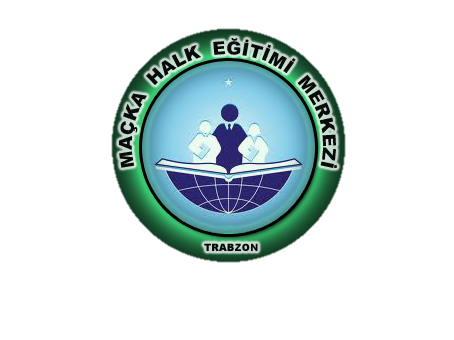  2015-2019 stratejik PlanıTRABZON / MAÇKA 2015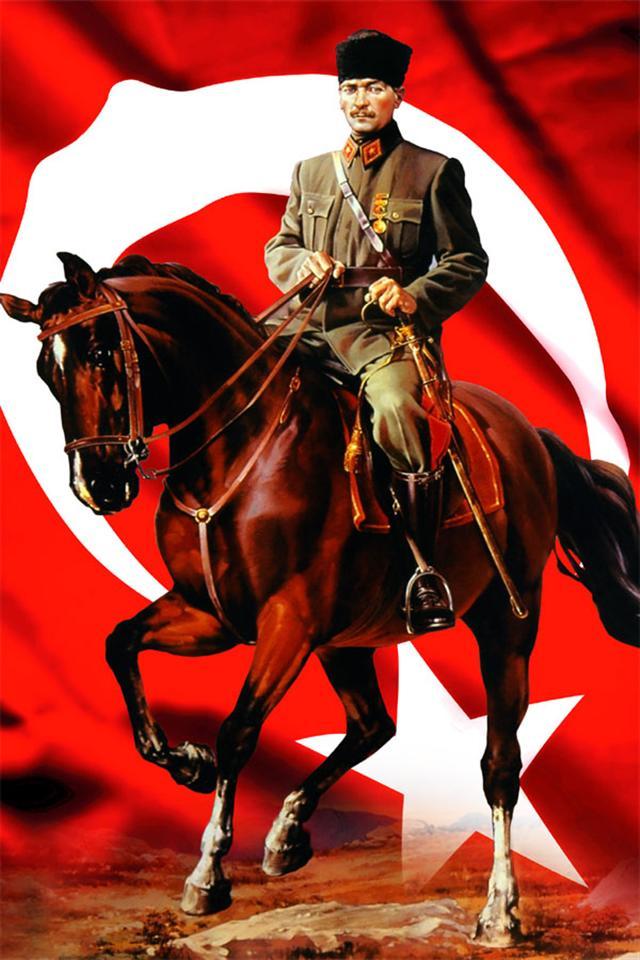 “Çalışmadan, yorulmadan, üretmeden, rahat yaşamak isteyen toplumlar önce haysiyetlerini, sonra hürriyetlerini ve daha sonrada istiklal ve istikballerini kaybederler. ” 						      Mustafa Kemal ATATÜRKSUNUŞ Geçmişten günümüze  var olan yaratıcılığın getirdiği teknolojik ve sosyal anlamda gelişmişliğin ulaştığı hız, artık kaçınılmazları da önümüze sererek kendini göstermektedir. Güçlü ekonomik ve sosyal yapı, güçlü bir ülke olmanın ve tüm değişikliklerde dimdik ayakta durabilmenin kaçınılmazlığı da oldukça büyük önem taşımaktadır. Gelişen ve sürekliliği izlenebilen, bilgi ve planlama temellerine dayanan güçlü bir yaşam standardı ve ekonomik yapı; stratejik amaçlar, hedefler ve planlanmış zaman diliminde gerçekleşecek uygulama faaliyetleri ile (STRATEJİK PLAN) oluşabilmektedir.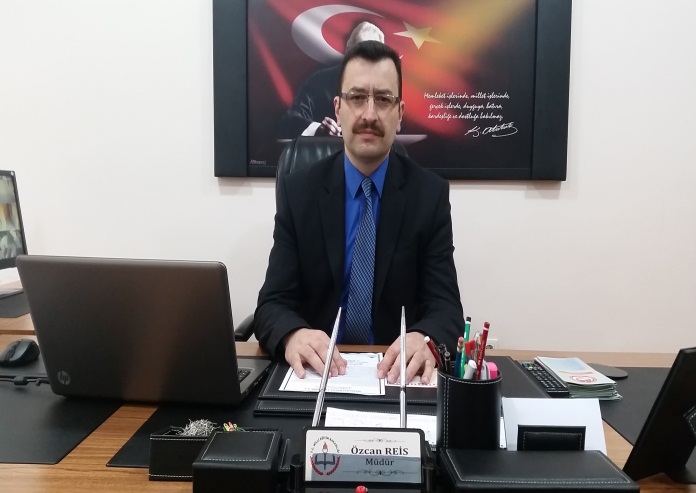 Merkezimiz misyon, vizyon ve stratejik planını ilk olarak 2000 yılında belirlemiştir. Merkezimiz, daha iyi bir eğitim seviyesine ulaşmak düşüncesiyle sürekli yenilenmeyi ve kalite kültürünü kendisine ilke edinmeyi amaçlamaktadır. Kalite kültürü oluşturmak için eğitim ve öğretim başta olmak üzere insan kaynakları ve kurumsallaşma, sosyal faaliyetler, alt yapı, toplumla ilişkiler ve kurumlar arası ilişkileri kapsayan 2015–2019 stratejik planı hazırlanmıştır.Büyük önder Atatürk’ü örnek alan bizler; milli birlik ve beraberlik ülküsü içinde, halkımızın, çağın bilimsel, teknolojik, ekonomik, toplumsal ve kültürel gelişmelerine uyumlarını sağlamak, Türkçemizi en güzel şekilde okuyan ve yazan, bilişim teknolojisini kullanan, üreten, örgütlenebilen ve pazarlayan, girişimci bireyler olmalarını sağlamak, istihdama yönelik mesleki ve teknik eğitim vererek sanayinin ihtiyacı olan işgücünü yetiştirmek, insanımıza toplu yaşama, dayanışma, yardımlaşma ve birlikte çalışmaya yönelik alışkanlıklar kazandırmak, kişilerin mesleki yeterliklerini geliştirmeleri ve boş zamanlarını en iyi şekilde değerlendirebilecekleri eğitim ortamları oluşturmak, toplumun kalkınması için projeler üretmek, özel eğitime ihtiyacı olan bireylere gelişim özelliklerine dayalı olarak eğitim vermek için kurulan Merkezimiz, geleceğimizi imar edecek olan halkımızı daha iyi imkânlarla eğitip, düşünce ufku ve yenilikçi ruhu açık Türkiye Cumhuriyeti’nin medeniyet çıtasını daha yükseklere taşıyan bireyler olması için, öğretmenleri ve idarecileriyle özverili bir şekilde tüm azmimizle çalışmaktayız.Maçka Halk Eğitimi Merkezi olarak amacımız, yalnızca yetişkinleri eğitmek değil, engellilere, örgün eğitimden yararlanamamış kişilere ve örgün eğitimdeki öğrencilerimize gereken eğitim imkânlarını ve desteğini sunmak, kendisine ve çevresindekilere yararlı olan, üreten, donanımlı, ülkemizi daha da ileriye götürecek bireyler yetiştirmektir. İdare ve öğretmen kadrosuyla bizler çağa ayak uydurmuş, yeniliklere açık, Türkiye Cumhuriyetini daha da yükseltecek bireyler yetiştirmeyi ilke edinmiş bulunmaktayız. Planın hazırlanmasında emeği geçen Strateji Yönetim Ekibine ve uygulanmasında yardımı olacak Maçka Kaymakamlığı, İlçe Milli Eğitim Müdürlüğü olmak üzere tüm kurum ve kuruluşlara öğretmen, usta öğretici ve kursiyerimize teşekkür ederim.     06.10.2015    Özcan REİSMaçka Halk Eğitimi Merkezi MüdürüGİRİŞTüm dünyada yaşanan ekonomik, sosyal, kültürel, teknolojik ve eğitime dönük değişim ve gelişim kurumlarımızı da geleneksel kalıpları aşan ve yeni açılımlar gerektiren faydaya dönük bir süreçte konumlanmaya sevk etmiştir. Yeniliğe özgün yaklaşımlarla yenilik katarak gelecekte yer almanın ve var olmanın bir diğer adı olan stratejik planlama kurumların karmaşadan ve belirsizliklerden örgüt olma vasfının arttığı, kurum içi ve kurum dışı paylaşımın esas alındığı bir sistemliliğe yol alış sürecidir.Stratejik planlama çalışmalarının en temel hedefi, kurumsal ve çevresel etmenleri dikkate alarak kurumun geleceğine ilişkin doğru ve uygulanabilir bir yol haritası çizmektir. Bu süreçte kurumun belirlenen amaçlarına ulaşılabilmesi için, yapılacak hazırlık çalışmaları, belirlenecek ve titizlikle uygulanacak stratejiler, gerekli kaynakların doğru ve etkin kullanımı ile zamanında yapılacak kontroller ve alınacak tedbirler hayati önem arz etmektedir. Bu önemli sürecin dışında kalan kurumlar zaman içinde yok olma tehlikesi ile karşı karşıya kalacaklardır. Stratejik yönetim süreci kurumların, organizasyonel ve toplumsal dönüşümlerin değişen çevresel koşullara niteliğini kaybetmeden uyumunu sağlamayı hedeflemektedir. Bizler de Stratejik Plan Hazırlama Ekibi olarak hızla değişen, değiştikçe gelişen dünyada okulumuzun da kurumsal duruşunun ve verimliliğinin arttırılabilmesi adına gelişimi de beraberinde getiren bu değişim sürecini bilinçli bir şekilde tamamlayabilmesinin çağın gereği olduğu kanaatindeyiz. Okulumuzdaki bu ortak algılayışın süreçteki konumlanışımızı daha etkin hale getireceğine, “gelecekteki biz” i layıkıyla şekillendireceğine inanıyoruz.Maçka Halk Eğitimi Merkezi’nin stratejik planlama çalışmasına önce durum tespiti, yani okulun SWOT analizi yapılarak başlanmıştır. SWOT analizi tüm idari personelin ve öğretim elemanlarının katılımıyla uzun süren bir çalışma sonucu ilk şeklini almış, varılan genel sonuçların sadeleştirilmesi ise Merkez yönetimi ile çalışanlarından oluşan beş kişilik bir kurul tarafından yapılmıştır. Daha sonra SWOT sonuçlarına göre stratejik planlama aşamasına geçilmiştir. Bu süreçte Merkezin amaçları, hedefleri, hedeflere ulaşmak için gerekli stratejiler, eylem planı ve sonuçta başarı veya başarısızlığın göstergeleri ortaya konulmuştur. Denilebilir ki SWOT analizi bir kilometre taşıdır, Merkezimizin bugünkü resmidir ve stratejik planlama ise bugünden yarına nasıl hazırlanmamız gerektiğine dair kalıcı bir belgedir. Stratejik Plan' da belirlenen hedeflerimizi ne ölçüde gerçekleştirdiğimiz, plan dönemi içindeki her yılsonunda gözden geçirilecek ve gereken revizyonlar yapılacaktır. Maçka Halk Eğitimi Merkezi 2015–2019 Stratejik Planında belirtilen amaç ve hedeflere ulaşmamızın Merkezimizin gelişme ve kurumsallaşma süreçlerine önemli katkılar sağlayacağına inanmaktayız.Stratejik Plan Maçka Halk Eğitimi Merkezi Müdürlüğü’nün 2015-2019 yılları arasında eğitim kalitesini arttırabilmesi ve değişime ayak uydurabilmesi için uygulanması gereken stratejileri ve bu stratejilere dayanan birimlerin hedeflerini belirlemek amacı ile hazırlandı. Stratejik Planımızın temel amacı Merkezimizin misyonu ve vizyonuyla uyumlu stratejileri ile buna dayalı birimlerin hedeflerini toplu halde ilgililerin dikkatine sunmaktır.   Maçka Halk Eğitimi Merkezi						                             Stratejik Plan Koordinasyon EkibiTABLOLAR DİZİNİŞEKİLLER DİZİNİKISALTMALARTANIMLARE-Yaygın: Yaygın eğitimle ilgili iş ve işlemlerin veri tabanı üzerinden mevzuata uygun olarak elektronik ortamda yürütüldüğü ve bilgilerin muhafaza edildiği sistem.Katılım belgesi: Değerlendirme yapılamayan her türlü faaliyete katılanlara verilen belge.Kurs: Halk eğitimi merkezleri tarafından doğrudan veya diğer kurum ve kuruluşlarla iş birliği hâlinde halka açık ve ücretsiz olarak düzenlenen genel, mesleki ve teknik kurslar.Kurs bitirme belgesi: Kursları başarı ile tamamlayanlara verilen belge.Kurs yeri: Merkezlere bağlı olarak mahalle, köy, belde, ilçe veya il merkezlerinde herhangi bir alan ya da dalda kurs faaliyeti yapılan sabit veya geçici bina, salon ve benzeri yerler.Kursiyer: Bu Yönetmelik kapsamında açılan kurslara katılan kişi.Usta öğretici: Ustalık yeterliliğini kazanmış; aday çırak, çırak, kalfa ile mesleki ve teknik eğitim okul ve kurumları öğrencilerinin iş yerindeki eğitimden sorumlu; mesleki eğitim tekniklerini bilen ve uygulayan kişiler ile kadrolu veya ders ücreti karşılığında yaygın eğitim faaliyetlerinde görevlendirilen kişi.Okul aile birliği: Merkez ile aile arasındaki bütünleşmeyi ve iş birliğini sağlamak amacıyla yönetici, öğretmen, uzman, ücretli usta öğretici, kursiyer, 18 yaşından küçük kursiyerlerin velileri ile halk eğitimi konusunda deneyimli ve gönüllü kişilerden oluşan birliği temsil eder.Yaygın eğitim: Örgün eğitim sistemine hiç girmemiş ya da örgün eğitim sisteminin herhangi bir kademesinde bulunan veya bu kademeden ayrılmış ya da bitirmiş bireylere; ilgi, istek ve yetenekleri doğrultusunda ekonomik, toplumsal ve kültürel gelişmelerini sağlayıcı nitelikte çeşitli süre ve düzeylerde hayat boyu yapılan eğitim, öğretim, üretim, rehberlik ve uygulama etkinliklerinin tümünü ifade eder.I.BÖLÜMSTRATEJİK PLAN HAZIRLIK SÜRECİMaçka Halk Eğitimi Merkezi 2015-2019 Stratejik Planının hazırlanmasında Maçka İlçe Millî Eğitim Müdürlüğü Stratejik Planı temel alınmış ve aşağıdaki model benimsenmiştir.Şekil 1: Maçka Halk Eğitimi Merkezi Stratejik Planlama ModeliSTRATEJİK PLAN HAZIRLIK SÜRECİŞekil 2: Stratejik Plan Hazırlık ÇalışmalarıMaçka Halk Eğitimi Merkezi 2015-2019 Stratejik Planlama Süreci:Tüm çalışanların seferber edildiği ve tüm paydaşların beklentilerinin dengelendiği, kurumumuzun misyonuna ve vizyonuna yönelik etkinliklere temel oluşturacak stratejik planımızın hazırlık sürecinde çalışmalar; Milli Eğitim Bakanlığı Strateji Geliştirme Başkanlığı’nın yayınlamış olduğu 2013/26 sayılı Genelge ve Kalkınma Bakanlığı’nın Stratejik Planlama Kılavuzu ana çerçevesinde yürütülmüştür.İlgili genelge ve Bakanlığın Stratejik Plan Takvimi doğrultusunda; Maçka Halk Eğitimi Merkezi bünyesinde öncelikle “Stratejik Plan Üst Kurulu” oluşturulmuştur. Daha sonra, plan hazırlıklarının tamamlanması, üst kurula belirli dönemlerde rapor sunmak ve üst kurulun önerileri doğrultusunda gerekli çalışmaları yürütmek üzere “Maçka Halk Eğitimi Merkezi Stratejik Plan Koordinasyon Ekibi” oluşturulmuştur.Maçka Halk Eğitimi Merkezi Stratejik Plan Koordinasyon Ekibinin hazırlık döneminde yaptığı toplantılara, mevcut branşlardan çalışmalara yeterli zamanı ayırabilen, farklı uzmanlık becerilerine ve alanlarında bilgi birikimine sahip özellikteki çalışanların katılımının sağlanmasına dikkat edilmiştir. Stratejik Planlama için gerekli araştırma, inceleme ve değerlendirme çalışmalarını yapmak amacıyla, Müdürlüğümüzün Strateji Geliştirme Birimi tarafından, örgüt içi her türlü yapısal ve güdülemeyi sağlayıcı önlemler alınmış ve yürürlüğe konulmuştur.Stratejilerin/tedbirlerin belirlenmesi aşamasında yöneticilerin, denetçilerin, uygulayıcıların ve kilit konumda yer alan yetkililerin kurum adına ortak bir gelecek öngörmeleri,  istenen hedefe nasıl ulaşılacağını belirlemeleri, alternatif eylemlerin ya da tedbirlerin maliyetleri, yararları ve olası sonuçlarını tahmin etmeleri beklenmiş, çalışmaların sonunda en etkili ve verimli stratejiler/tedbirler belirlenmeye çalışılmıştır.Kurumun mevcut durumu ile ulaşmayı hedeflediği durum arasındaki yolu tarif eden, kurumun amaç ve hedeflerini ve bunlara ulaşmayı mümkün kılacak yöntemleri belirlemesini gerektiren, uzun vadeli ve geleceğe dönük bir bakış açısı taşıyan Stratejik Plan Hazırlama Programı, Trabzon Maçka İlçe Milli Eğitim Müdürlüğü Stratejik Plan Modeli,  Stratejik İş Akış Şeması ve Maçka  Halk Eğitimi Merkezi Müdürlüğü 2014-2015 Eğitim-Öğretim Yılı İş Takvimi’ne uygun olarak tamamlanmıştır. Tablo 1: Stratejik Plan Halk Eğitimi Merkezi Koordinasyon EkibiB. Stratejik Plan ModeliGeleceği karşılamak yerine, onu öngörülen şekilde biçimlendirmek ve kendi geleceğine sahip olmak hedefiyle başlatılan süreçte, Trabzon İl Millî Eğitim Müdürlüğü, Milli Eğitim Bakanlığı 2010-2014 Stratejik Planı ile Kamu İdareleri İçin Stratejik Planlama Kılavuzu’nda yer alan modeli esas almıştır. Ayrıca Milli Eğitim Bakanlığı’nın 2015-2019 Stratejik Plan Taslağı da dikkate alınarak, okul/kurumlara çalışmalarında rehberlik edecek çalışmalar yapılmıştır.Etkili stratejiler/tedbirler geliştirmeye, uygulamaya ve sonuçlarını değerlendirerek kontrol etmeye yönelik planımız, Trabzon İl Milli Eğitim Müdürlüğü bünyesinde oluşturulan Stratejik Plan Ekibi tarafından geniş paydaş katılımı ile beş aşamada hazırlanmıştır: -Planlama çalışmalarının sahiplenilmesi-Organizasyonun oluşturulması-İhtiyaçların tespiti-İş planının oluşturulması-Hazırlık programının yapılmasıII. BÖLÜMDURUM ANALİZİKurumumuzda vizyon ve misyonumuz çerçevesinde belirlenen amaç ve hedeflere ulaşabilmek için; sahip olduğumuz kaynaklar, güçlü ve zayıf taraflarımız ile fırsat ve tehditlerimizi kapsayan mevcut durum analizi yapılmıştır.TARİHİ GELİŞİMMaçka Halk Eğitimi binası, eski ve farklı özellikler taşıdığından hizmet verdiği kurumlardan bahsetmek gerekir. İlçemizde Halk Eğitimi Merkezi Müdürlüğü 10 Ekim 1965 tarihinde Maçka Belediyesine ait bir binada hizmet vermeye başlamıştır. Müdürlüğümüzün binası 1948 yılında Halkevi olarak inşa edilmiş ve 1950 yılına kadar Halkevi olarak kullanılmıştır.	Bina 1469,40 metrekare arsa üzerindedir.1950 yılında Halkevlerinin kaldırılmasıyla hazineye intikal eden bina 1952 yılından 1970 yılına kadar ortaokul olarak hizmet vermiştir.1969 yılında Hükümet Binası yandığı için Kaymakamlık, Nüfus   Müdürlüğü   ve   Mal Müdürlüğü    1970-1972   yıllan    arası   bu   binada hizmet vermiştir.   07.07.1972 tarihinde Halk Eğitimi Genel Müdürlüğüne tahsis edilmiştir. O tarihten  itibaren  Halk  Eğitimi   Merkezi   Müdürlüğü   olarak  hizmet  vermektedir. Bina Cumhuriyet Caddesi Meryemana yolu üzerinde bulunmaktadır.Maçka Halk Eğitimi Merkezimizin işlevlerini aşağıdaki gibi tanımlayabiliriz. Örgün eğitim sistemine hiç girmemiş ya da örgün eğitim sisteminin herhangi bir kademesinde bulunan veya bu kademeden ayrılmış ya da bitirmiş bireylere; ilgi, istek ve yetenekleri doğrultusunda ekonomik, toplumsal ve kültürel gelişmelerini sağlayıcı nitelikte çeşitli süre ve düzeylerde hayat boyu yapılan eğitim, öğretim, üretim, rehberlik ve uygulama etkinliklerinin tümü merkezimizin kuruluş amacına yönelik yaptığı çalışmalar oluşturmaktadır. Ayrıca Bakanlığımızca yapılan son değişikliklerle Açık Öğretim Okullarının tüm iş ve işlemleri Merkezimize devredilmiştir.B.YASAL YÜKÜMLÜLÜKLER VE MEVZUAT ANALİZİMevzuat Analizi14/6/1973 tarihli ve 1739 sayılı Millî Eğitim Temel Kanunu, 25/8/2011 tarihli ve 652 sayılı Millî Eğitim Bakanlığının Teşkilat ve Görevleri Hakkında Kanun Hükmünde Kararname, 5/6/1986 tarihli ve 3308 sayılı Meslekî Eğitim Kanunu, 5/1/1961 tarihli ve 222 sayılı İlköğretim ve Eğitim Kanunu, 16/6/1983 tarihli ve 2841 sayılı Zorunlu İlköğrenim Çağı Dışında Kalmış Okuma Yazma Bilmeyen Vatandaşların Okur-Yazar Duruma Getirilmesi veya Bunlara İlkokul Düzeyinde Eğitim-Öğretim Yaptırılması Hakkında Kanun, 1/12/2006 tarihli ve 2006/11350 sayılı Bakanlar Kurulu Kararı ile yürürlüğe konulan Millî Eğitim Bakanlığı Yönetici ve Öğretmenlerinin Ders ve Ek Ders Saatlerine İlişkin Karar doğrultusunda Yaygın Eğitimi Kurumları Yönetmeliği iş ve işlemleri, Çıraklık ve Yaygın Eğitim Hizmetleri , Hayat boyu öğrenme genel müdürlüğü ile ilgili iş ve işlemleri doğrultusunda Maçka Halk Eğitimi Merkezi Müdürlüğümüzün görevleri şunlardır:Kanun, tüzük, yönetmelik, yönerge, genelge, plân, program ve amirlerle kendilerine verilen görevleri yapmak, yaygın eğitim kurumlarının ihtiyaçlarını tespit ederek zamanında sağlanıp sağlanmadığını takip etmek ve gerekli tedbirleri almak.Görev alanındaki hizmetlerin daha iyi yürütülmesini ve geliştirilmesini ve istenen bilgilerin ilgili makamlara zamanında ulaştırılmasını sağlamak, gerektiğinde ilgili makamlara teklifte bulunmak, müdürlüğün bünyesindeki gerekli iş bölümünü yapmak, yazışma ve işlemlerin hızlı ve doğru bir şekilde yürütülmesini, gerekli kayıt, defter ve dosyaların düzenli tutulmasını sağlamak.Okul/Kurum ve Bakanlık tarafından açılan kursların düzgün ve güven içerisinde geçmesini sağlamak.Mevcut öğretmen, usta öğretici sayılarını ve gelecek öğretim yılının öğretmen ve diğer personel ihtiyacını ilgili makamlara bildirmek, öğretmen ve diğer personelin terfi, izin, emeklilik gibi özlük haklarına ilişkin işlemlerde konuyla ilgili olarak üst makamlarla koordinasyonu sağlamak.Millî kültür, bilimsel ve teknolojik gelişmelere uyum, yurttaşlık eğitimi, aile eğitimi, güzel sanatlar, sportif, sosyal ve kültürel etkinlikler ile benzeri konuları içeren eğitim çalışmaları yapmak.Bilmeyenlere okuma-yazma öğretimi, bilenlere eksik eğitimlerinin tamamlanması için destek sağlayıcı sürekli eğitim vermek, şartlar ve ihtiyaçlara göre ilgili eğitim kurumları ile iş birliği yapılarak programlar hazırlamak ve uygulamak.Meslek öncesi eğitim ve yeni bir meslek edinme, çok yönlü iş eğitimi, endüstri içinde eğitim ve hayat boyu öğrenme konularını kapsayan yaygın eğitim veya kısa süreli ve kademeli mesleki ve teknik eğitim programları uygulamak; yerel düzeyde iş gücü piyasası ile ilgili araştırmalar yaparak istihdama yönelik meslek alanlarında kurslar düzenlemek ve nitelikli insan gücü yetiştirilmesine katkı sağlamak.Eğitim ihtiyacı olan alanlarda okuma-yazma, sosyal ve kültürel, mesleki ve teknik kurslar ile sosyal etkinlikler çerçevesinde toplantı, gezi, kampanya, kurs, seminer, konferans, yarışma, açık oturum, sergi, panel, sempozyum ve benzeri etkinlikler düzenlemek; gerekli şartların oluşturulması kaydıyla yöresel, ulusal ve uluslar arası düzeyde etkinlikler gerçekleştirmek; ihtiyaç duyulan kulüpleri oluşturarak çalıştırmak.İmkânlar ölçüsünde kitaplıklar oluşturmak, belli aralıklarla yayınlar yapmak, çevrenin tarihî ve kültürel değerlerini derlemek ve yayın yoluyla tanıtmak.Millî bayramlar, mahallî kurtuluş günleri, belirli gün ve haftalar, çevreye ait gelenek ve görenekler ile millî kültür değerlerinin tanıtılması, korunup yaşatılması yönünde çalışmalar yapmak.Etkinliklerle ilgili hazırlanmış yazılı, görsel ve işitsel araçlardan belli bir program çerçevesinde kursiyerlerin yararlanmasını sağlayıcı çalışmalar yapmak.Hayat boyu öğrenmeyi destekleyen ulusal ve uluslararası bilgi ağı oluşturmak, e-öğrenme uygulamalarında erişime açık bilgi kaynaklarının artırılmasını sağlamak.Bakanlığa bağlı olmayan kurum ve kuruluşlarla iş birliği yaparak özel eğitim gerektiren bireyler, koruma altındaki bireyler, sokakta çalışan veya yaşayan çocuklar, değişik sektörlerde çalışan çocuklar, tedavi altındaki madde bağımlıları, tutuklu ve hükümlüler, rehabilitasyon merkezleri ile hastanede yatan kişilere kurs ve etkinlikler düzenlemek.Emekliliğe uyum ve yaşlılara yönelik etkinlikler gerçekleştirmek.Aileyi geliştirmeye yönelik olarak çocuk psikolojisi, bakımı, gelişimi; ergenlik ve gençlik psikolojisi; ev yönetimi, aile iletişimi ve benzeri konularda eğitim etkinlikleri düzenlemek; anne-babalara çocuk eğitimiyle ilgili uygulamalı kurslar düzenlemek ve bu kursiyer çocuklarının yararlanabileceği çocuk bakım ve oyun odaları oluşturmak.Uzaktan eğitimle ilgili her türlü gelişmeyi takip ederek, bu tür eğitim faaliyetlerinden yararlanmak için gerekli önlemleri almak.Vatandaşların genel, meslekî ve teknik eğitimlerinde görev alan örgün ve yaygın eğitim kurumlarındaki öğretmen, yönetici, usta öğretici ve eğitici ustalar için yetiştirici kurs ve seminerler düzenlemek, çıraklık ve yaygın eğitim faaliyetlerinin geliştirilmesi ve yaygınlaştırılması için gerekli olan bina, tesis, araç ve gereçleri zamanında sağlamak, bu amaçla çeşitli kurumların bina, tesis ve imkânlarından yararlanmak, Çıraklık ve Meslek Eğitimi Kanunu'na ve bu Kanuna göre çıkarılmış diğer mevzuata göre işleri yürütmek.Örgün eğitim sistemine girmemiş, herhangi bir eğitim kademesinden ayrılmış veya herhangi bir eğitim kademesini bitirmiş vatandaşların yaygın eğitim yoluyla, genel, meslekî ve teknik alanlarda eğitilmelerini sağlamak, hizmeti yaygın eğitime ait mevzuata göre yürütmek.İlçe sınırları içindeki Bakanlığa ait veya tahsis edilmiş bina, tesis, araç ve gereçler ile Müdürlüğümüzün diğer imkânlarından bütün okul ve kurumların bir program dahilinde dengeli olarak faydalanmasını sağlamak, Genel bütçelerden, müdürlüğe ayrılan ödeneklerin mevzuata uygun olarak dağıtım işlemlerini yaptırmak , gerekli ödeneğin sağlanması için ilgili makamlara teklifte bulunmak, görev alanındaki yatırımlarla ilgili taslak programlarını usulüne uygun olarak hazırlamak ve zamanında ilgili makamlara iletmek.Personelin özlük haklarına ait tahakkuk ve mutemetlik işlerini yürütmek, diğer her türlü parasal işler  vb. işleri yapmak.Müdürlüğümüze ayrılan ödenek ve harcamaları ayrı ayrı olarak fasıl ve maddeler üzerinden ödenek defterine kayıt ettirmek, programa alınan yatırımların zamanında ihale edilmesi ve bitirilmesi için gereken işleri yapmak ve yaptırmak.Her türlü istatistikî bilginin toplanmasını, değerlendirilmesini sağlamak ve bunlarla ilgili formları hazırlamak ve geliştirmek, genel nüfus sayımlarına göre değerlendirme yapmak, kursiyer ve öğretmen ve usta öğreticilerin kurslara dengeli bir şekilde dağılımını sağlamak, muhtemel kursiyer artışı ve ilgisini tespit etmek, bu tespitlere göre kurs açılmasını ve dağılımını plânlamak.C.FAALİYET ALANLARI, ÜRÜN VE HİZMETLERTablo 2: HEM Faaliyet Alanları ile Ürün ve HizmetlerD. PAYDAŞ ANALİZİPaydaş analizinin yapılmasında; stratejik planlamanın temel unsurlarından biri olan katılımcılığın sağlanabilmesi için Maçka HEM ile iletişim ve etkileşim içinde bulunan kurum ve kuruluşların görüşleri dikkate alınarak stratejik planın karar vericiler ve uygulayıcılar tarafından sahiplenilmesine çalışılmıştır. 2014-2015 Stratejik Planlama sürecinde katılımcılığa önem veren kurumumuz; tüm paydaşların görüş, talep, öneri ve desteklerinin stratejik planlama sürecine dâhil edilmesini hedeflemiştir. Maçka HEM, faaliyetleriyle ilgili ürün ve hizmetlere ilişkin memnuniyetlerin saptanması konularında başta iç paydaşlar olmak üzere; kamu kurum ve kuruluşları, işverenler, sivil toplum kuruluşları, yerel yönetim ve yöneticilerinden oluşan dış paydaşların büyük bölümünün, stratejik planlama sürecine katılımını sağlamıştır. Kurumun dışarıdan algılanması ve kuruma ilişkin beklentiler ve durum tespiti, kurumsal işbirliği ve eşgüdüm, GZFT, önerilerin tespiti vb. gerçekleştirmeye yönelik olarak İl Stratejik Planlama Ekibi ve ilimizde bulunan okul ve kurum yöneticileri ile toplantılar düzenlenmiş ve katılımcıların paylaşımları sonucunda, kurumumuzun paydaşlarla ilişkilerinin seviyesi ve önceliklerin tespit edilmesine çalışılmıştır. Paydaş katılımcılığının sağlanmasında önemli araçlarından biri anket çalışmalarıdır. Bu nedenle, paydaş toplantılarının yanı sıra, paydaşların tümünü temsil etme kabiliyetine sahip bir bölümünün incelenerek, paydaşların tümüyle ilgili çıkarımlar yapmak için paydaş anketleri kullanılmıştır. Bu anketlerle bilgi, görüş ve beklentileri belirlenmek istenen paydaş kitlesine ilişkin sistematik bir şekilde veri toplanması amaçlanmıştır.E.KURUM İÇİ VE DIŞI ANALİZA. Kurum İçi AnalizŞekil 3: Maçka Halk Eğitimi Merkezi Müdürlüğü Teşkilat ŞemasıMaçka Halk Eğitimi Merkezi görev tanımında yer alan faaliyetleri sürdürürken, paylaşımda bulunduğu 20 farklı türde dış paydaş belirlemiştir. Hazırlanan anketlerin paydaşlara nasıl uygulanacağı, Stratejik Plan Ekibi olarak önceden belirenmiş ve plana uygun olarak uygulanmıştır. Uygulama esnasında görüşlerinin 2015-2019 Stratejik Planı’nda ne derece önemli olduğu paydaşlara belirtilmiştir.Anketlerin veri tabanında toplanması işlemi tamamlandıktan sonra, veriler analiz edilmiştir. İç ve dış paydaş analiz sonuçlarına göre paydaşlarımızın Müdürlüğümüzü nasıl gördüğü değerlendirilmiş, yapılan analiz güçlü ve zayıf taraflarımızın belirlenmesinde katkı sağlamıştır.Maçka Halk Eğitimi Merkezi Müdürlüğü İnsan KaynaklarıMaçka Halk Eğitimi Merkezi Müdürlüğü 28’i eğitim ve öğretim hizmetleri sınıfında olmak üzere toplam 32 personel ile çalışmalarını sürdürmektedir.Tablo 3: Maçka Halk Eğitimi Merkezi Müdürlüğü İnsan Kaynakları DağılımıTablo 4: Personelin Öğrenim Durumlarına Göre DağılımıKurumumuzda 2015 verilerine göre, 3 Yönetici, 8 branş öğretmeni ,olmak üzere toplam 11 personel görev yapmaktadır. Teknolojik Kaynaklar		Maçka Halk Eğitimi Merkezi Müdürlüğü hizmetlerinin, tüm paydaşlarına daha hızlı ve etkili şekilde sunulması için, güncel teknolojik araçlar etkin bir biçimde kullanılmaktadır. Bu kapsamda modüler bir yapıda kurgulanmış olan Millî Eğitim Bakanlığı Bilgi İşlem Sistemi (MEBBİS) , Otomasyon Sistemi (E-YAYGIN) ile kurumsal ve bireysel iş ve işlemlerin büyük bölümü yürütülmektedir. Aynı zamanda sistemde personel ve kursiyerlerin bilgileri bulunmaktadır. 		MEBBİS aracılığıyla Devlet Kurumları, Yatırım İşlemleri, MEİS, TEFBİS, Kitap Seçim, e-Soruşturma Modülü,  Sınav,  Sosyal Tesis,  Performans Yönetim Sistemi, Yönetici, Mal, Hizmet ve Yapım Harcamaları, Özlük, Çağrı Merkezi, Halk Eğitim, Açık Öğretim Kurumları gibi modüllere ulaşılarak çalışmalar yürütülmektedir. 		Ayrıca E-YAYGIN kanalıyla HEM ‘de açılan kursların tüm iş ve işlemleri amacına uygun şekilde kullanılmaktadır. 		Maçka Halk Eğitimi Merkezi Müdürlüğü, son yıllardaki e-Devlet uygulamalarından diğer devlet kurumları gibi payına düşeni almıştır. MEB’e bağlı diğer eğitim kurumlarının yürütmüş olduğu tüm işlemleri MEBBİS aracılığıyla gerçekleştirmektedir. Ayrıca Açık Öğretim Lise ve İlköğretim kayıt ve ders seçme işlemlerini sanal ortamdan etkili bir biçimde yapmaktadır. Kurs açma – kapama, kursiyer kayıtları, modüler müfredat seçimleri gibi evrak yükü ağır olan işlemlerimizi HEM modülünden gerçekleştiriyoruz. Bunların yanı sıra personel işleri, norm belirlemesi, demirbaş kayıtları vb. kurum işlerini de yönetici modülü aracılığıyla yapılmaktadır.  İlerleyen yıllar için öncelikli hedefimiz kurs ön kayıt ve talep toplama işlemlerinin direkt olarak internet üzerinden yapılabilmesidir. Bunu gerçekleştirmek için ise kapsamlı bir internet sitemizin oluşturulması için kurum içindeki personel ile fikir birliğine varılmıştır. Gerekli olan çalışmalar ve altyapı çalışmaları başlamıştır. Bu konu hem iş hem de evrak kirliliğini ortadan kaldıracaktır.	Müdürlüğümüz, eğitim ve öğretimde fırsat eşitliğini temin etmek, bilgi iletişim teknolojilerinin eğitim ve öğretim süreçlerinde etkin kullanımını sağlamak amacıyla Bakanlığımızın yürüttüğü FATİH Projesinin ilçedeki kurs faaliyetlerine ev sahipliği yapmaktadır.Mali KaynaklarEğitim ve öğretimin başlıca finans kaynaklarını merkezî yönetim bütçesinden ayrılan pay, ulusal ve uluslararası kurum ve kuruluşlardan sağlanan hibe, kredi ve burslar, gerçek ve tüzel kişilerin bağışları ve okul-aile birliği gelirleri oluşturmaktadır. Aşağıdaki tabloda Maçka Halk Eğitimi Merkezi Müdürlüğü’ nün merkezi yönetim bütçesinden aldığı paylar ve gayri safi yurt içi hasılaya oranı verilmiştir. Tablo 5: Maçka HEM BütçesiKurum Dışı Analizİnsanlık, tarihinin en keskin dönemeçlerinden birini çok hızlı bir biçimde geçmektedir. Değişimin kendisinin ötesinde hızı bile toplumsal, siyasal ve kültürel depremler yaratmaktadır. Tüm bu gelişmeler sonrasında değişimin yönünü ve doğasını kavramış, hazırlıklı toplumların ayakta kalabileceği bir dünya ortaya çıkmaktadır. Ülkemizde eğitim teknolojilerinden hedef ve pratiklere kadar pek çok olgu, küresel bir algıyla yeniden tasarlanmaya başlanmıştır. Küreselleşme ve bilgi toplumunun dinamik oluşumlar olduğu dikkate alındığında eğitim, eğitimli insan, öğrenme, okul, okul yöneticisi, öğretmen ve öğrenci gibi kavramların yeniden tartışılması gerekmektedir.Kurumumuz, PEST Analizi ile sosyal, politik, ekonomik ve kültürel değişim alanlarını incelemekten çok, küreselleşme ve onun yansımalı bir süreci olarak öne çıkan bilgi toplumu ve eğitimdeki değişim konularını analiz etmek, bu alanda ortaya çıkan yeni eğilimleri takip ederek büyük resmi görmeyi hedeflemektir. Dünyada, ülkemizde, bölgemizde ve ilimizde kurum olarak müdahale edemediğimiz fakat stratejilerimize dayanak oluşturacak, dışsal dinamiklerimizi içeren PEST analizimiz öncesinde geniş bir literatür taraması yapılmış, çalışmamız esnasında özellikle üst politika belgelerine atıfta bulunulmuştur. Üst Politika BelgeleriÜst politika belgelerinde Halk Eğitimi Merkezi Müdürlüğümüzün  görev alanına giren konular ayrıntılı olarak taranmış ve bu belgelerde yer alan politikalar dikkate alınmıştır. Stratejik plan çalışmaları kapsamında taranmış olan politika belgeleri aşağıda verilmiştir.Trabzon İl Milli Eğitim Müdürlüğü Stratejik PlanıMaçka İlçe Milli Eğitim Müdürlüğü Stratejik Planı      Maçka Kaymakamlığı ve Belediye Başkanlığının eylem ve çalışma planları GÜÇLÜ TARAFLAR, ZAYIF TARAFLAR, FIRSATLAR VE TEHDİTLERMüdürlüğümüz çalışanları ile yapılan toplantılar ve iç ve dış paydaş analizleri, Müdürlüğümüz birimleriyle yapılan görüşmeler, Stratejik Plan Üst Kurulu toplantıları ve Müdürlüğümüzün mevcut durumunun analiz edilmesiyle güçlü ve zayıf taraflar ile fırsat ve tehditler belirlenmiştir. Tablo 6: Güçlü Taraflar, Zayıf Taraflar, Fırsatlar ve Tehditler (GZFT)Maçka Halk Eğitimi Merkezimizin 2015-2019 Stratejik Plan hazırlıkları kapsamında iç ve dış paydaşlarımızla yaptığımız çalışmalar sonrasında elde ettiğimiz GZFT verilerine göre kurumumuzun güçlü, zayıf yönlerini, fırsat ve tehditlerimizi belirledik. Böylece kurumumuzun, stratejik planı için hayati önem taşıyan stratejiler için ön hazırlığımız tamamlanmış oldu. Analiz sonrası ortaya çıkan genel kanı: Atıfta bulunulan üst politika belgelerinde yer alan hedeflere ulaşmak için fiziki ve beşeri altyapının geliştirilmesi ile ilgili güçlü, uygulanabilir, hitap ettiğimiz kitlenin tamamının verimliliğini artıracak çalışmalara ihtiyaç vardır.Maçka Halk Eğitimi Merkezi Müdürlüğü Gelişim ve Sorun AlanlarıPaydaş analizi, kurum içi ve dışı analiz sonucunda Bakanlığın faaliyetlerine ilişkin gelişim ve sorun alanları tespit edilmiştir. Belirlenen gelişim ve sorun alanları üç tema altında gruplandırılarak plan mimarisinin oluşturulmasında temel alınmıştır.Tablo 7: Gelişim ve Sorun AlanlarıGENEL PLAN MİMARİSİ1.Eğitim ve Öğretime Erişim1.1.Eğitim ve Öğretime Katılım ve Tamamlama			1.1.1. Hayat boyu öğrenmeye katılım 			1.1.2. Yaygın eğitimde devam ve tamamlama			1.1.3. Özel politika gerektiren grupların eğitim ve öğretime erişimi2.Eğitim ve Öğretimde Kalite2.1.Kursiyer Başarısı ve Öğrenme Kazanımları			2.1.1.Kursiyer2.1.1.1.Hazır oluş2.1.1.2.Sağlık2.1.1.3.Kazanımlar			2.1.2.Öğretmen , Usta Öğretici			2.1.3.Öğretim programları ve materyalleri			2.1.4.Eğitim - öğretim ortamı ve çevresi			2.1.5.Program ve türler arası geçişler			2.1.6.Rehberlik			2.1.7.Ölçme ve değerlendirme2.2.Eğitim ve Öğretim ile İstihdam İlişkisinin Geliştirilmesi 			2.2.1.Sektörle iş birliği			2.2.2.Önceki öğrenmelerin tanınması			2.2.3.Hayata ve istihdama hazırlama			2.2.4.Mesleki rehberlik2.3.Yabancı Dil ve Hareketlilik				2.3.1.Yabancı dil yeterliliği	3.Kurumsal Kapasite3.1.Beşeri Alt Yapı 			3.1.1.İnsan kaynakları planlaması			3.1.2.İnsan kaynakları yönetimi			3.1.3.İnsan kaynaklarının eğitimi ve geliştirilmesi3.2.Fiziki ve Mali Alt Yapı			3.2.1.Finansal kaynakların etkin yönetimi			3.2.2.Kurum bazlı bütçeleme			3.2.3.Eğitim ortamı ve alt yapı			3.2.4.Donatım 3.3. Bilgi Yönetimi			3.3.1.Bakanlık hizmetlerinin e-devlet aracılığıyla sunumu			3.3.2.Elektronik ağ ortamlarının etkinliğinin artırılması			3.3.3.Veri toplama ve analiz			3.3.4.Veri iletimi ve bilgi paylaşımıIII. BÖLÜMGELECEĞE YÖNELİMA. MİSYON, VİZYON, TEMEL DEĞERLER ve İLKELERİMİZMİSYONUMUZHalkın yaşam kalitesini yükselterek toplumsal refahı arttırmak için; hayat boyu öğrenme perspektifi içerisinde, toplumun her yaş ve eğitim düzeyindeki kişilere enerjilerini ve yaratıcılıklarını ortaya çıkaracak öğrenme, iş ve yaşam becerilerini geliştirecek, her zaman ve her yerde uygulanabilecek yaygın eğitim programları geliştirmek, iş gücü piyasasının ihtiyaç duyduğu çırak, kalfa ve ustaların geliştirilmesini sağlamak, gerekli yasal düzenlemelerin amaçlanması ve uygulanması.VİZYONUMUZTürk Milli Eğitiminin genel amaçları ve temel ilkeleri doğrultusunda yaygın eğitim ile mesleki eğitimi kurumsallaştıran , çağdaş insan anlayışı ile bütün yenilikleri topluma aktaran , bu şekilde toplumsal mutluluğu ve kalkınmayı hedefleyen bir kurum olmak.TEMEL DEĞERLERİMİZAtatürk İlkelerine bağlı olmak,Yenilikçi olmak,Kurum içinde uyum ve dayanışmaya önem vermek,Herkesi din, ırk, milliyet, renk, düşünce farklılığı gözetmeksizin sevmek ve saygılı olmak,Sürekli mükemmelliği yakalamaya çalışmak,Zamanın kıymetini bilmek,Faydalı ve Özgün araştırmalar yapmak,Önerilere açık olmak,İletişime açık olmak,Çağdaş ve modern bir zihniyetle çalışmakGörevlerimizi yerine getirirken objektiflik ilkesini uygulamak,Ekip çalışmalarına gereken önemi vermekTeknolojiyi en etkin şekilde kullanmak.Çalışmalarımızı bilimsel veriler doğrultusunda ve mevzuatına uygun olarak gerçekleştirmek.Görev dağılımı ve hizmet sunumunda adil olmakÇalışanın kurum katkısını tanıyıp takdir etmek.B. STRATEJİK PLAN GENEL TABLOSUSTRATEJİK AMAÇ-1Demografik, sosyal, kültürel ve ekonomik farklılıkların ortaya çıkardığı dezavantajlardan etkilenmeksizin, ilçemizdeki her bireyin yaygın eğitime eşit ve adil olarak ulaşabilmesini ve bu eğitimi tamamlayabilmesini sağlamak.Stratejik Hedef 1.1:   Plan dönemi sonuna kadar dezavantajlı ( İş imkanı bulamayanlar, belli yaşın üzerinde istekli olanlar, v.s.) gruplar öncelikli olmak üzere, ilçemizde bulunan her bireyin, Hayat Boyu Öğrenmeye katılımının arttırılmasını sağlamak.STRATEJİK AMAÇ-2Okulunu bitirmiş, halen okuyan, çalışan, emekli olmuş yani kısacası hayatın bütün kademelerinde; ruhsal ve fiziksel gelişim süreçleri dikkate alınarak, ulusal ve uluslararası ölçütlerde düzenlenen sportif, sanatsal ve kültürel aktiviteler eşliğinde; El sanatları, akademik bilgi ve iletişim teknolojileri alanında ilgi ve yeteneğine göre beceri, tutum ve davranış geliştirebilen, dil becerileri yüksek, iletişime ve öğrenmeye açık, özgüven sahibi, girişimci, yenilikçi ve yaratıcı bireylerin yetişmesini sağlamak.Stratejik Hedef 2.1:   Hayat boyu öğrenme perspektifinden hareketle ilçemizdeki işgücü piyasasıyla ve STK’larla işbirliği yaparak, bireylerin mesleki gelişim süreçlerini desteklemek, işgücü piyasasının talep ettiği beceriler ile uyumlu bireyler yetiştirmek ve istihdam edilebilirliklerini artırmak.Stratejik Hedef 2.2:  Eğitimde yenilikçi yaklaşımlar ile önceki öğrenmelerin tanınmasını sağlayarak, bireylerin yabancı dil yeterliliğini ve AB projeleri kapsamında kursiyer  ve öğretmen hareketliliğini artırmak.STRATEJİK AMAÇ-3İş analizleri, görev tanımları ve personel yeterlilikleri doğrultusunda etkin insan kaynağı planlamasının yapıldığı; bilgi ve iletişim teknolojileri desteğiyle beşeri, fiziki ve mali yapının verimli bir şekilde kullanıldığı sistemi oluşturarak kurumsal kapasiteyi geliştirmek.Stratejik Hedef 3.1:    İşlevsel bir insan kaynakları planlamasında, kurumumuzda görev yapan yönetici , öğretmen, usta öğretici ve her kademede görev yapan personelin iş tanımları dâhilinde mesleki yeterliliğini artırmak.Stratejik Hedef 3.2:    Plan dönemi sonuna kadar kurumumuzun finansal kaynaklarının etkin dağıtımıyla ilçemizde Hayat Boyu Öğrenme kapsamında açılan kurslarımızın Araç-Gereç ve malzeme donatım ihtiyacını karşılamak.Stratejik Hedef 3.3:Verilerin elektronik ortamda toplanması, analizi, güvenli bir şekilde iletimi ve arşivlenmesini sağlamak amacıyla enformasyon teknolojilerinin etkin kullanımını sağlamak.C. TEMA, AMAÇ, HEDEF VE TEDBİRLER TEMA 1- EĞİTİM VE ÖĞRETİME ERİŞİMİN ARTTIRILMASIEğitime ve Öğretime Erişim: Her bireyin hakkı olan yaygın eğitime ekonomik, sosyal, kültürel ve demografik farklılık ve dezavantajlarından etkilenmeksizin eşit ve adil şartlar altında ulaşabilmesi ve bu eğitimi tamamlayabilmesidir.STRATEJİK AMAÇ-1: Demografik, sosyal, kültürel ve ekonomik farklılıkların ortaya çıkardığı dezavantajlardan etkilenmeksizin, ilçemizdeki her bireyin yaygın eğitime eşit ve adil olarak ulaşabilmesini ve bu eğitimi tamamlayabilmesini sağlamak.Stratejik Hedef 1.1: Plan dönemi sonuna kadar dezavantajlı ( İş imkanı bulamayanlar, belli yaşın üzerinde istekli olanlar, v.s.) gruplar öncelikli olmak üzere, ilçemizde bulunan her bireyin, Hayat Boyu Öğrenmeye katılımının arttırılmasını sağlamak.Hedefin Mevcut DurumuBireylerin eğitim ve öğretime katılması, sosyal ve ekonomik kalkınmanın sürdürülebilmesinde en önemli etkenlerden biridir. Bu nedenle ilçemizde, yaygın eğitim alanında adil ve sürdürülebilir bir ilerlemenin kaydedilebilmesi için; tüm bireylerin hazır bulunuşluk düzeyleri ile ilgi ve yetenekleri doğrultusunda, hayatın  her aşamasında katılımını ve yaygın eğitim sisteminin içinde kalmalarını sağlamak hedeflenmektedir.2014 İnsani Gelişme Raporu’na göre, yüksek insani gelişme endeksine sahip ülkeler grubunda, 25 yaş üstü nüfusun ortalama eğitim görme süresi ortalama 9,1 yıl iken, aynı grupta yer alan Türkiye’de bu süre 7,6 yıldır. Türkiye, bu grupta yer alan ülkelere göre yaşam süresi beklentisi ve kişi başına milli gelir açısından ortalamanın üstünde olmasına rağmen, eğitim süresi açısından ortalamanın 1,5 yıl gerisindedir. Ortalama eğitim süresi, insani gelişme endeksi çok yüksek olan ülkelerde, ortalama 11 yıldır. Bu rapora göre eğitimde eşitsizlik endeksi, çok yüksek insani gelişme endeksine sahip ülkelerde ortalama %6,7 iken, Türkiye’de bu oran %14,1’dir. 	Ülkemizde, hayat boyu öğrenmeye katılım oranı 2006 yılında %1,8’den 2013 yılında %4’e yükselmiş olmasına rağmen, Avrupa Birliği ülkeleri ortalaması olan %10,5’lik oranın, oldukça gerisindedir.Hayat Boyu Öğrenmeye katılım sayısı 2011-2012 eğitim-öğretim yılında 80.097 iken, 2012-2013 eğitim-öğretim yılında 54.003’e düşmüş, 2013-2014 eğitim-öğretim yılında ise 76.617’ye yükselmiştir.İnsan odaklı kalkınma anlayışı çerçevesinde; kız çocukları ve dezavantajlı gruplar öncelikli olmak üzere, yaygın eğitim sistemi içerisinde yer alan kursiyerlerimizin yeteneklerinin keşfedilip harekete geçirilmesi, kendi yaşantıları ve toplumsal refaha katkı sağlamaları amacıyla,  yaygın eğitimi tamamlama oranlarının artırılması hedeflenmektedir.Ayrıca, ‘Eğitim ve Öğretime Erişim’ teması çerçevesinde, hayat boyu öğrenmeye katılımın artması, özellikle kız öğrenciler ve engelliler olmak üzere özel politika gerektiren grupların eğitime erişim olanaklarının ve hayat boyu öğrenme kavramının toplumun tüm kesimlerine yaygınlaştırılması da hedeflenmektedir.Tablo 8 : Performans Göstergeleri 1.1Tablo 9: Stratejiler 1.1TEMA 2- EĞİTİM-ÖĞRETİMDE KALİTEKaliteli Eğitim ve Öğretim: Eğitim ve öğretim kurumlarının mevcut imkânlarının en iyi şekilde kullanılarak her kademedeki bireye ulusal ve uluslararası ölçütlerde bilgi, beceri, tutum ve davranışın kazandırılmasıdır.STRATEJİK AMAÇ-2Okulunu bitirmiş, halen okuyan, çalışan, emekli olmuş yani kısacası hayatın bütün kademelerinde; ruhsal ve fiziksel gelişim süreçleri dikkate alınarak, ulusal ve uluslararası ölçütlerde düzenlenen sportif, sanatsal ve kültürel aktiviteler eşliğinde; El sanatları, akademik bilgi ve iletişim teknolojileri alanında ilgi ve yeteneğine göre beceri, tutum ve davranış geliştirebilen, dil becerileri yüksek, iletişime ve öğrenmeye açık, özgüven sahibi, girişimci, yenilikçi ve yaratıcı bireylerin yetişmesini sağlamak.Stratejik Hedef 2.1:   Hayat boyu öğrenme perspektifinden hareketle ilçemizdeki işgücü piyasasıyla ve STK’larla işbirliği yaparak, bireylerin mesleki gelişim süreçlerini desteklemek, işgücü piyasasının talep ettiği beceriler ile uyumlu bireyler yetiştirmek ve istihdam edilebilirliklerini artırmak.Hedefin Mevcut DurumuBilgi teknolojilerinin hızla değiştiği günümüzde, üretim yöntemleri ile iş hayatındaki gelişmelere paralel olarak dinamik bir yapı sergileyen iş gücü piyasasının taleplerine uygun bilgi, beceri, tutum ve davranışa sahip bireylerin yetişmesine imkân sağlayan bir eğitim sisteminin varlığına duyulan ihtiyaç da giderek artmaktadır. İlimiz ve ilçemizin sosyal ve ekonomik alanda kalkınması için, bireylerde yeni beceriler edinilmesi, önceden öğrenmelerin geliştirilmesi, yaratıcılığın, yenilikçiliğin ve girişimciliğin desteklenmesi; meslekler arası geçişin sağlanması ve yeni mesleğe uyum sağlama yeteneğinin kazandırılması önem arz etmektedir. Bu kapsamda işgücü piyasasının talep ettiği beceriler ile uyumlu ve hayat boyu öğrenmeyi yaşam tarzı haline getirmiş bireyler yetiştirerek, istihdam edilebilirliği artırmak hedeflenmiştir.	İlçemizde Mesleki ve Teknik eğitime erişimi ve bu alanda kaliteyi arttırmak planlama sürecinde önemli bir yer tutmaktadır. İlçemizde meslek liselerine kayıt yaptıran mevcut öğrenci sayısının o yıl liselere kayıt yaptıran toplam öğrenci sayısına oranına bakıldığında 2012-2013 eğitim öğretim yılında % 70,92 iken 2013-2014’te % 60,48 olmuştur. MTE öğrencilerimizin staj ve mezuniyet sonrası istihdam edilmeleri hususunda ilimizde İlçe Milli Eğitim Müdürlüklerinde ve çeşitli MTE kurumlarımızda projelerimiz ve yönlendirme etkinliklerimiz devam etmektedir.Bireylerin istihdam edilebilirliğini etkileyen faktörlerden biri de işverenlerin, çalışanlarının aldıkları eğitim ve öğretimler sonucunda elde ettikleri mesleki becerilerden memnun olma düzeyidir.İlçemiz genelinde yaygın eğitim kurumlarında genel kurslar kapsamında 282 kurs açılmıştır. Açılan kurslara 5377 kursiyer katılmış olup, 2380 kursiyer sertifika almaya hak kazanmıştır. 2013- 2014 eğitim öğretim yılında aynı kapsamda 151 kurs açılmış olup 3098 kişi katılmış ve 1646 kursiyer sertifika almaya hak kazanmıştır. 2012-2013 eğitim öğretim yılında aynı kapsamda 151 kurs açılmış olup 3098 kişi katılmış ve 1646 kursiyer sertifika almaya hak kazanmıştır.Türkiye Katılım Ortaklığı Belgesi (2008)’ne göre; Mesleki ve Teknik Eğitimde modüler ve esnek bir sisteme geçilecek, yükseköğretim ve ortaöğretim düzeyindeki mesleki eğitim, program bütünlüğünü esas alan tek bir yapıya dönüştürülecek, mesleki eğitimde, nitelikli işgücünün yetiştirilmesinde önemli yeri olan uygulamalı eğitime ağırlık verilecektir.Bu bağlamda, ilçemizdeki yaygın eğitim öğretimde, engelli bireyler de dahil olmak üzere, eğitim ve istihdam ilişkisi güçlendirilerek, hayat boyu öğrenme çerçevesinde iş piyasasının talep ettiği beceriler ile uyumlu, yenilikçi, yaratıcı ve girişimci bireyler ve önceki öğrenmelerin tanındığı bir yapı oluşturmak ve bu yapıda yetiştirilen bireylerin istihdamını sağlamak hedeflenmektedir.Tablo 10: Performans Göstergesi 2.1Tablo 11: Strateji 2.1Stratejik Hedef 2.2: Eğitimde yenilikçi yaklaşımlar ile önceki öğrenmelerin tanınmasını sağlayarak, bireylerin yabancı dil yeterliliğini ve AB Projeleri kapsamında  kursiyer ve öğretmen hareketliliğini artırmak.Hedefin Mevcut DurumuGünümüzde küreselleşme ile birlikte iş hayatında, kültürel faaliyetlerde, en önemlisi de eğitimde ulusal ve uluslararası işbirliğinde hareketlilik ön plana çıkmaktadır. İlçemizin içinde bulunduğu geniş kültürel havzanın, eğitimle ilgili fırsatlara dönüştürülebilmesi ve potansiyelin daha verimli bir şekilde değerlendirilebilmesi için bölgesel ve uluslararası işbirliği hareketliliğin artması beklenmektedir. Böylece çok sayıda kursiyerin yurtdışında eğitim görme eğiliminde olduğu günümüzde, Halk eğitimi Merkezimizin bu alandaki ihtiyaca cevap verebilecek donanıma sahip olması önem arz etmektedir. Bu nedenle ilçemizde kursiyer ve öğretmenlerin ulusal ve uluslararası hareketliliğini artırmak için uygulanan programlardan daha fazla yararlanması hedeflenmektedir.İlçemizin 2014 yılı Lisans Yerleştirme Sınavı’ndaki yabancı dil testi net ortalaması 26,30’dur. İlçemizde çeşitli projeler ve programlar ile öğrenci ve öğretmen hareketliliği desteklenmektedir. İlçemizde 2014 yılında uluslararası hareketlilik programlarına 10 öğretmen ve 8 öğrenci katılmıştır. AB Eğitim ve Gençlik Programları kapsamında yapılan kurumsal/bireysel proje başvuru sayısı ise 3’tür.İlçemizin içinde bulunduğu mevcut kültürel ve turizm havzasının, eğitimle ilgili fırsatlara dönüştürülebilmesi ve potansiyelin daha verimli bir şekilde değerlendirilebilmesi için bölgesel ve uluslararası işbirliği hareketliliğin artması beklenmektedir. Uluslararası hareketliliği destekleyen unsurların başında, bireylerin yabancı dil becerisine sahip olması gelmektedir. Merkezimizin kursiyerleri ile birlikte, ilçemiz eğitim kurumlarındaki öğretmen ve öğrencilerin yabancı dil yeterliliklerini artırarak, ihtiyaca cevap verebilecek nitelikte yetiştirilmesi hedeflenmektedir.Tablo 12: Performans Göstergesi 2.2Tablo 13:Strateji 2.2TEMA 3 - KURUMSAL KAPASİTENİN GELİŞTİRİLMESİKurumsal Kapasite Geliştirme:  Kurumsallaşmanın geliştirilmesi adına kurumun beşeri, fiziki ve mali altyapı süreçlerini tamamlama, yönetim ve organizasyon süreçlerini geliştirme, enformasyon teknolojilerinin kullanımını artırma süreçlerine bütünsel bir yaklaşımdır.         STRATEJİK AMAÇ-3: İş analizleri, görev tanımları ve personel yeterlilikleri doğrultusunda etkin insan kaynağı planlamasının yapıldığı; bilgi ve iletişim teknolojileri desteğiyle beşeri, fiziki ve mali yapının verimli bir şekilde kullanıldığı sistemi oluşturarak kurumsal kapasiteyi geliştirmek.Stratejik Hedef 3.1: İşlevsel bir insan kaynakları planlamasında, kurumumuzda görev yapan yönetici , öğretmen , usta öğretici ve her kademede görev yapan personelin iş tanımları dâhilinde mesleki yeterliliğini artırmak.Hedefin Mevcut DurumuKurumumuzda görev yapan yönetici, öğretmen, usta öğretici ve personelin bir kısmının ihtiyaç duyulan alanlarda hizmet içi eğitim uygulamalarının yaygınlaştırılmasıyla tüm personelin beceri düzeyinin arttırılması ve işlevsel bir performans değerlendirme sisteminin geliştirilmesine önem verilmektedir.Maçka Halk Eğitimi Müdürlüğümüz genelinde, Eğitim Öğretim Hizmetleri sınıfında 6  ve Yardımcı Hizmetler Sınıfında 1 olmak üzere toplam 7 personel çalışmaktadır. 2014 yılı içerisinde Maçka Halk Eğitimi Müdürlüğümüz genelinde; Eğitim Öğretim Hizmetleri sınıfında 4, Genel İdare Hizmetleri sınıfında 1, Teknik Hizmetleri Sınıfında 1, olmak üzere toplam 6 personele ihtiyaç vardır.Maçka Halk Eğitimi Müdürlüğümüz genelinde 2012-2013 Eğitim Öğretim yılında öğretmen başına düşen kursiyer  sayısı 17 dir.  2013-2014 Eğitim Öğretim yılında öğretmen başına düşen kursiyer sayısı 16 kursiyerdir.Örgütlerin görev alanına giren konularda, faaliyetlerini etkin bir şekilde yürütebilmesi ve nitelikli ürün ve hizmet üretebilmesi için güçlü bir insan kaynağına sahip olması gerekmektedir. Hizmetimi eğitim uygulamalarının yaygınlaştırılması yoluyla, kurumumuzda görev yapan personelin mesleki beceri düzeyinin arttırılması ve işlevsel bir performans değerlendirme sisteminin geliştirilmesi hedeflenmektedir.Tablo 14: Performans Göstergesi 3.1Tablo 15:Strateji 3.1Stratejik Hedef 3.2 : Plan dönemi sonuna kadar kurumumuzun finansal kaynaklarının etkin dağıtımıyla ilçemizde Hayat Boyu Öğrenme kapsamında açılan kurslarımızın araç-gereç ve malzeme donatım ihtiyacını karşılamak.Hedefin Mevcut DurumuKursiyerlerin bilişsel becerilerinin yanında duyuşsal becerilerini geliştirmek amacıyla Maçka Halk Eğitimi Müdürlüğümüz tarafından diğer kurumlarda ve kırsal kesimde  açılan kurslarımızın fiziki ortamlarının iyileştirilerek hayat boyu öğrenme ilkesi ışığında, alternatif finansal kaynaklarla etkinliğin ve verimliliğin sağlanması amaçlanmıştır.2013-2014 eğitim-öğretim yılında Maçka Halk Eğitimi Müdürlüğümüz tarafından diğer kurumlarda ve kırsal kesimde  açılan kurslarımıza Zigzag Dikiş Nakış Makinesi , Düz Dikiş Makinesi , Ütü , Overlok Makinesi gibi araç-gereç ve malzeme donatımı ihtiyacı karşılanan kurs sayısı 2’dir.2013-2014 eğitim öğretim yılı için donatım standartları güncellenen derslik  sayısı 1 olup, bu sayının gelecek plan dönemi için 4’e ulaşması hedeflenmektedir.        Maçka Halk Eğitimi Müdürlüğü’ne ayrılan ödeneklerin etkin, ekonomik ve verimli kullanılarak, başta halk eğitimi merkezi müdürlüğü olmak üzere, ilçemizdeki diğer kurumlarında ve kırsal kesimde  açılan kurslarımızın fiziki ortamlarının iyileştirilerek bu ortamların fiziki kapasitelerinin geliştirilmesi, sosyal, sportif ve kültürel alanlar oluşturulması yoluyla paydaşların kullanıcı memnuniyetinin sağlanması ve hayırseverlerin eğitime katkılarının artırılması hedeflenmektedirTablo 16: Performans Göstergesi 3.2Tablo 17:Strateji 3.2Stratejik Hedef 3.3 : Verilerin elektronik ortamda toplanması, analizi, güvenli bir şekilde iletimi ve arşivlenmesini sağlamak amacıyla enformasyon teknolojilerinin etkin kullanımını sağlamak.Hedefin Mevcut DurumuYeni teknolojilerin yaygınlaşması, dünyanın çeşitli yerlerindeki insanların aynı anda yeni bilgilere hızlı ve kolay erişimlerini sağlamaktadır. Bu durum, eğitim faaliyetlerinin yerleşik norm ve yaklaşımlarını da değiştirmektedir. Bilgi ve iletişim teknolojilerinin ve yoğunlaşan kültürler arası etkileşimin, önümüzdeki dönemde eğitim faaliyetlerindeki çok boyutlu zenginleşmeyi artırması beklenmektedir.Kurumumuzda sistematik ve güvenilir veri, istatistik ve bilgi üretiminin, paylaşımının ve arşivlenmesinin sağlanması amaçlanmaktadır.Vatandaşların hizmetlere doğru yerden eksiksiz belgelerle başvurması ve ortak hizmetlerin tüm birimlerde aynı şekilde sunulmasının sağlanması, gereksiz yazışmaların kaldırılması, başvurularda istenen belgelerin azaltılması, hizmetlerin elektronik ortama aktarılması işlemlerini, kurumumuz E-Yaygın Sistemi  ve diğer E-Sistemler üzerinden takip edebilmektedirler. “Okul İnternet Sitesi Yönetim Paneli” projesi sayesinde Kurumumuzun internet sitesi çok daha hızlı, kolay ve güvenli bir şekilde yayınlanabilmektedir. Çalışmanın amacı Bakanlığın tüm kurumlarının standart bir internet sitesine sahip olmalarını sağlamaktır. Bu çerçevede kurum internet adresi (www.meb.k12.tr), kurumumuza “@meb.k12.tr” uzantılı ücretsiz e-posta adresi verilerek güncellemeler yapılmıştır. “Doküman Yönetim Sistemi” kurumumuzda henüz kullanılmaya başlamamıştır.Maçka Halk Eğitimi Merkezimizde yerel, ulusal ve uluslararası gerçekleştirilen eğitim öğretim faaliyetleri yakından takip edilmektedir. 2012- 2013 ve 2013-2014 Eğitim Öğretim yıllarında gerçekleştirilen; ulusal ve uluslararası proje sayısı 1’dir.Mevcut personelin tecrübe ve yeterlilikleri dikkate alınarak, iş analizleri ve iş tanımları dâhilinde yapılacak etkin insan kaynağı planlaması ve enformasyon teknolojileri desteğiyle beşeri, fiziki ve mali yapıyı en verimli şekilde kullanarak kurumsal kapasiteyi geliştirmek amacıyla toplumun eğitimden beklentilerini karşılayacak bir yönetim anlayışı oluşturmak, rehberlik ve denetim sağlamak hedeflenmektedir.Kursiyerlere ; Açık Öğretim Lisesi , Açık Öğretim Ortaokulu öğrencilerinin kayıt yenileme tarihleri, sınav tarihleri, sınav sonuç bilgileri, kredi sorgulama, her türlü merkezî sistem sınavları, sınav tarihleri, sınav giriş yeri bilgileri, sınav sonuç bilgileri, gibi Bakanlığın belirlediği bilgileri mobil ortama mesajla aktarma, kursiyerlerin istedikleri bilgilere mobil ortamdan mesaj bedeli ödemek şartıyla sorgulama yaparak ve/veya servise üye olarak erişim imkânı sağlamaya yönelik hizmetleri yerine getirmek için Bakanlığımız adına 8383 Mobil Bilgi Servisi mevcut olup kursiyerlerimizin hizmeti kullanma konusunda bilgilendirilmeleri sağlanmaktadır.Maçka Halk Eğitimi Merkezimizde 2012/2013 yılında 65 öğretmen/yöneticimize 30 saatlik “Eğitimde Teknoloji Kullanımı” eğitimi verilmiştir. Kurum çalışanlarının kurum hizmetlerine ilişkin veri akışı hususundaki memnuniyeti ile ilgili çalışma son iki yılda yapılmamış, çalışma 2015 hedeflerine alınmıştır.  Kurumumuzda sistematik ve güvenilir veri, istatistik ve bilgi üretiminin, paylaşımının ve arşivlenmesinin sağlanması yoluyla, okul ve kurumların teknolojik altyapısının tamamlanması, bürokrasinin azaltılması, hızlı ve güvenilir veri akışının sağlanması hedeflenmektedir.
Tablo 18: Performans Göstergesi 3.3Tablo 19:Strateji 3.3IV. BÖLÜMMALİYETLENDİRMEMaçka İlçe Milli Eğitim Müdürlük hizmetlerinin istenilen düzeyde ve kalitede sunulabilmesi için program ve proje bazında kaynak tahsisleri ile bütçesinin stratejik planına, yıllık amaç ve hedefleri ile performans göstergelerine dayandırılması gerekmektedir. 	Müdürlüğümüzün 2015-2019 Stratejik Planının maliyetlendirilmesi sürecindeki temel gaye stratejik amaç ve hedeflerin gerektirdiği maliyetlerin ortaya konulması suretiyle politika tercihlerinin ve karar alma sürecinin rasyonelleştirilmesine katkıda bulunmaktır. Bu sayede, stratejik plan ile bütçe arasındaki bağlantı güçlendirecek ve harcamaların önceliklendirilmesi süreci iyileştirilecektir.	Bu kapsamda, belirlenen stratejiler doğrultusunda gerçekleştirilecek faaliyet ve projeler ile bunların tahmini kaynak ihtiyacı belirlenmiştir.	Müdürlüğümüz 2015-2019 Stratejik Planı’nda yer alan stratejik amaçların gerçekleştirilebilmesi için beş yıllık süre için tahmini 24.063.052,00TL’lik kaynağa ihtiyaç duyulmaktadır. Planda yer alan hedeflerin maliyet tahmini toplamından her bir amacın tahmini maliyetine, amaç maliyetleri toplamından ise stratejik planın tahmini maliyetine ulaşılmıştırTablo 20 :   2015-2019 Dönemi Tahmini Maliyet Tablosu                                                             V.  BÖLÜMİZLEME VE DEĞERLENDİRMEMAÇKA HEM 2010-2014 STRATEJİK PLANIN DEĞERLENDİRMESİ		5018 sayılı Kamu Mali Yönetimi ve Kontrol Kanunu ile ülkemizde hayata geçirilen stratejik yönetim anlayışı kapsamında yürütülen Maçka Halk Eğitimi Merkezi Müdürlüğü stratejik planlama çalışmaları; 2006/55 sayılı Genelge ile 2006 yılı Eylül ayında başlamış ve 2009 yılı Aralık ayında Maçka İlçe Milli Millî Eğitim Müdürlüğü’nün ilkstratejik planının kamuoyuna açıklanmasıyla tamamlanmıştır.		Maçka Halk Eğitimi Merkezi 2010-2014 Stratejik Planında 2 tema altında 8 stratejik amaç ve 7 stratejik hedef yer almıştır. Katılımcı bir yöntemle hazırlanan planda yer alan amaç ve hedefler, benzer yöntemle hazırlanan performans programları vasıtasıyla gerçekleştirilmeye çalışılmıştır.  Performans programları, stratejik planda yer alan stratejik hedeflere dayalı olarak belirlenen yıllık performans hedefleri ile oluşturulmuştur. Bu hedeflerin ve stratejik plan kapsamındaki diğer Müdürlük çalışmalarının gerçekleşme durumları, hazırlanan faaliyet raporları aracılığı ile izlenmiş ve değerlendirilmiştir. 		Stratejik planlama sürecinde gerçekleştirilen çalışmalar sayesinde, Müdürlük personelinin görev ve sorumlulukları konusunda farkındalığı artmıştır. Aynı zamanda uzun dönemli planlama anlayışının Müdürlüğümüzde benimsenmesi ile kurumsallığın ve sürdürülebilir yönetim anlayışının gelişmesine katkı sağlanmıştır.		Süreç içerisinde karşılaşılan en önemli güçlüklerden biri, köklü bir geçmişe sahip olan Halk Eğitimi Merkezi Müdürlüğümüzde stratejik planlamanın nispeten yasal bir zorunluluktan ibaret olarak algılanmasıdır. Bir diğer önemli güçlük ise, yönetici kadrolarında yaşanan değişiklikler neticesinde planda yer alan stratejik hedeflerin gerçekleşmesine yönelik yürütülen çalışmaların zaman zaman duraksamasıdır. İkinci plan hazırlık döneminde bu konularda iyileşme sağlandığı, stratejik yönetime ilişkin farkındalık düzeyinin yükseldiği ve üst yönetim katkısının arttığı gözlemlenmiştir.		Maçka Halk Eğitimi Merkezi Müdürlüğü 2010-2014 Stratejik Planı’nın gerçekleşme durumu değerlendirildiğinde aşağıdaki konularda önemli iyileşmelerin sağlandığını görülmüştür:1. Kursiyerlerin mesleki sosyal gelişimlerinde rol alma,2. Merkezimizin fizikî gelişmesinin standartlara uygun olarak tamamlanması,3. Kursiyerler ile iletişimde internet kullanımını mümkün olan üst seviyeye çıkması4. Eğitim ortamlarında oluşan disiplin olaylarındaki azalmalar5. Açık Öğretim Okullarında okullaşma oranı6. Belediyeler, Diğer Kamu ve Kuruluşları, Oda Temsilcilikleri, Sivil Toplum    Örgütleri, Dernekler ile iş birliği 7. Hizmet alanlarımızın tümünü daha modern hale getirmek		2010-2014 Stratejik Plan döneminde önemli iyileşme sağlanan alanlara yönelik, ikinci plan dönemi için de çalışmaların devam ettirilerek sürdürülebilirliğin sağlanması hedeflenmiştir. Bu kapsamda gerekli hedef ve tedbirler belirlenerek bunların gerçekleşme durumlarını izlemek üzere göstergeler oluşturulmuştur. Bununla birlikte aşağıdaki konularda da geliştirilmesi gereken öncelikli alanlar tespit edilmiştir:1. Bahçe çevre düzenlemesi yapılması,2. Yeni atölyeler kurulması,3. İnsan Kaynakları yeterliliğinin geliştirilmesi4. İzleme ve değerlendirmeMillî Eğitim Bakanlığı 2010-2014 Stratejik Planı Gösterge Gerçekleşme Durumu		2010-2014 yıllarını kapsayan I. Plan döneminde Bakanlık üzerinde, 652 Sayılı Millî Eğitim Bakanlığının Teşkilat ve Görevleri Hakkında Kanun Hükmünde Kararname ve 6528 sayılı Millî Eğitim Temel Kanunu ile Bazı Kanun ve Kanun Hükmünde Kararnamelerde Değişiklik Yapılmasına Dair Kanunlar ile teşkilat yapısına yönelik iki büyük ve kapsamlı düzenleme hayata geçirilmiştir. Bu yapısal düzenlemeler ile Bakanlık birimlerine ait iş ve işlemler yeniden belirlenmiş, Bakanlık birimleri arasındaki görev dağılımında önemli değişiklikler yapılmış, ayrıca Bakanlığın geçmişte yürütmüş olduğu bir takım göstergeler kapsamındaki faaliyetler diğer kurumlara devredilmiştir. Bu durum Müdürlüğümüze ait 2010-2014 Stratejik Planının gerçekleşme düzeyini de doğrudan etkilemiştir.		Ayrıca yapısal düzenlemelerin yanında Bakanlıkça okul tür ve çeşitliliğinin azaltılması, 12 yıllık zorunlu eğitime geçiş, gibi önemli düzenlemeler de I. Plan döneminde hayata geçirilmiştir. Bu durum stratejik planda yer alan önemli sayıda stratejinin uygulanmasını etkilemiş, dolayısıyla bazı göstergelerin hedeflenenden daha düşük oranda gerçekleşmesine ya da görev devrinden kaynaklı gösterge verisine ulaşılamamasına neden olmuştur. Ve bir üst öğrenim kurumuna geçişte uygulanan sınav sistemlerinin nitelik ve niceliksel değişikliklerin performans kriterlerine yansıtılmaması, bu tür sınavların Türkiye geneli sıralamasının açıklanmaması; doğru ve amacına uygun verilere ulaşılmasına engel olmuştur.		FATİH Projesinin hayata geçirilmesiyle birlikte, ortaöğretim kurumlarının teknolojik donanımıyla ilgili sorunları Stratejik Plan hedeflerini kolaylıkla yakalamış; bazı hedefleri gereksiz kılmıştır 		Tüm bu sebeplerle Maçka Halk Eğitimi Merkezi 2010-2014 Stratejik Planının değerlendirilmesinde kullanılacak performans göstergeleriyle ilgili verilere ulaşılmasında güçlük yaşanmıştır. Buna göre, Halk Eğitimi Merkezi Müdürlüğü 2010-2014 yılı Stratejik Planında belirlenen 2 tema altında 8 stratejik amaç ve 7 stratejik hedef yer almıştır.Belirlenen 15 göstergeden;   9’una  % 100 oranında gerçekleşme sağlanmıştır. Bu sayı tüm göstergelerin % 60’ına  tekabül etmektedir. 2’inde % 50-% 90 aralığında gerçekleşme sağlanmıştır. Bu durum stratejik hedefe makul düzeyde ulaşıldığı anlamını taşır. Bu sayı tüm göstergelerin % 13,3’üne tekabül etmektedir. 4’ünde %50’nin altında gerçekleşme sağlanırken, bu durum hedefe düşük düzeyde ulaşıldığı ya da hiç ulaşılamadığı anlamına gelmektedir. Bu sayı tüm göstergelerin  %26,6’ sına tekabül etmektedir. 		Maçka Halk Eğitimi Merkezi tarafından hazırlanan ilk stratejik plan olması da dikkate alındığında bu oranın başarı düzeyi daha iyi anlaşılabilmektedir.		Maçka Halk Eğitimi Merkezi 2015-2019 Stratejik Planı’nda yer alan amaç, hedef, gösterge ve tedbirlerin belirlenmesinde, Maçka Halk Eğitimi Merkezi 2010-2014 Stratejik Planı’nın değerlendirilmesi sonucu elde edilen veriler belirleyici unsurlardan biri olmuştur. B. MAÇKA HEM 2015-2019 STRATEJİK PLANI İZLEME VE DEĞERLENDİRME MODELİStratejik yönetimin uygulama aracı olarak hazırlanan stratejik planlar, kamu kuruluşlarının mevcut durumlarını inceleme, muhtemel geleceğini öngörme, kurumsal hedefleri belirleme, bunlara ulaşmak için izlenecek yol ve yöntemleri içeren stratejileri geliştirme ve nihayet yapılan işlerin sonuçlarını yani performansı ölçme aşamalarından oluşur. Performansı belli periyotlarla ölçme, süreci kritik etme ve gerektiğinde sürece katkıda bulunma açısından önem arz eden izleme ve değerlendirme çalışmaları aracılığıyla 5018 sayılı Kamu Mali Yönetimi ve Kontrol Kanunun 41. maddesinin gereği olarak mali saydamlık ve hesap verme sorumluluğu yerine getirilmiş olur.Maçka Halk Eğitimi Merkezi Müdürlüğü 2015-2019 Stratejik Planının uygulanmaya başlanması ile birlikte varlık sebebimiz olan misyonumuz, ideal geleceğimizi ifade eden vizyonumuz ve kurumsal ilkeler, davranış kuralları ve yönetim biçimimizi anlatan temel değerlerimiz doğrultusunda yürütülecek çalışmaları izleme süreci başlayacaktır. İzleme ve değerlendirme sürecinde aşağıdaki soruların cevapları aranacaktır;Ne Yaptık?Başardığımızı Nasıl Anlarız? Uygulama Ne Kadar Etkili Oluyor? Neler Değiştirilmelidir?Gözden Kaçanlar Nelerdir? Maçka Halk Eğitimi Merkezi Müdürlüğü stratejik planının izlenmesi sürecinde, stratejik planımızdaki hedeflerin gerçekleşme düzeyleri periyodik olarak incelenecektir.Maçka Halk Eğitimi Merkezi Müdürlüğü stratejik planının gerçekleşme düzeyinin tam olarak belirlenmesi, sorun alanlarının tespit edilip zamanında müdahale edilebilmesi; gelişmelerin sağlıklı bir şekilde takibi amacıyla Maçka Halk Eğitimi Merkezi Müdürlüğümüz Stratejik Plan Koordinasyon Ekibi , plan kapsamında yaptıkları çalışmaları içeren 1 yıllık  “faaliyet raporu” hazırlayacaktır. Böylece kurumsal performansın ölçülmesine olanak tanınacaktır. Performans hedeflerine ulaşmak için kullanılan yöntem ile yürütülen çalışmaların ve bunlardan elde edilen sonuçların değerlendirilmesi, Maçka Halk Eğitimi Merkezi Müdürlüğü Stratejik Plan Üst Kurulu tarafından gerçekleştirilecektir. İzleme raporları da göz önünde bulundurularak uygulama sonuçlarının amaç ve hedeflere kıyasla ölçülmesi, belirlenen amaç ve hedeflerin tutarlılık ve uygunluğunun karşılaştırmalı bir analizi yapılması sağlanacaktır. Maçka Halk Eğitimi Merkezi Müdürlüğümüz yılda iki kez izleme ve değerlendirme çalışması yapacak yalnız yılda bir adet faaliyet raporu oluşturacaklardır. Müdürlüğümüzün  haziran ayı verilerine göre oluşturdukları rapor, süreci iyileştirme, sorun alanlarını belirleyip çözüm geliştirmede bir sonraki yılın çalışmalarına rehberlik edecektir.Maçka Halk Eğitimi Merkezi Müdürlüğümüz Stratejik Plan Üst Kurulu Stratejik planda ortaya konulan amaç ve hedeflere ne ölçüde erişildiğini, belirlenen performans göstergelerinden de yararlanarak, sistemli bir şekilde izleyecek, gelişim raporu sonuçları hazırlayacaktır.Maçka Halk Eğitimi Merkezi Müdürlüğümüzce hazırlanan “Gelişim Rapor Sonuçları” Stratejik Plan Kurulu ile paylaşılarak, belirlenen sorun alanları kurulca belirlenecek bir sorun çözme yöntemiyle çözümlenecek, gerekli çalışmalar için ilgili ekiplerle iletişime geçilerek, gerekli revizeler yapılacaktır.RAPORLAMAAmaca uygun, doğru ve tutarlı verilerin varlığı, stratejik planın başarısının ölçülmesi ve değerlendirilmesi için gereklidir. İzleme ve değerlendirme faaliyetlerinin etkili olarak gerçekleştirilebilmesi, uygulama aşamasına geçmeden önce stratejik planda ortaya konulan hedeflerin nesnel ve ölçülebilir göstergelerle ilişkilendirilmesini gerektirmektedir. 2015–2019 Stratejik Plan çalışmaları kapsamında geliştirilen performans gösterge ve hedefleri, planın izlenmesi ve değerlendirilmesi açısından ilk adımı oluşturmaktadır. Bir sonraki aşamada stratejik planın amacına uygun ve planlandığı şekilde yürüyüp yürümediğinin kontrolü için denetleme, performans izleme ve üst yönetime gerekli geribildirimi yapma, çalışmalar sırasında karşılaşılan problemleri belirleme, hedeflerdeki sapmalara erken müdahale etmek amacıyla bir raporlama sistemi oluşturulacaktır	Tablo 21 : İzleme ve DeğerlendirmeİL MEM 2015-2019 STRATEJİK PLANI BİRİM SORUMLULUKLARI	Maçka İlçe Milli Eğitim Müdürlüğümüz 2015-2019 Stratejik Planında yer alan stratejik hedeflere ilişkin olarak belirlenen stratejilerin gerçekleştirilmesine yönelik olarak yapılacak çalışmalarda koordinasyonu yürütecek ve birlikte çalışılacak birimler ayrı ayrı tespit edilerek 2015-2019 SP Birim Sorumluluk Tablosunda bu sorumluluklara yer verilmiştir. 	Buna göre söz konusu çalışmalarda ana sorumlu olan birimler, koordinatör birim olarak görevlerini yürüteceklerdir. Birimler çalışmaların sonuçlandırılmasından ve izleme faaliyetine yönelik olarak raporlanmasından da sorumlu olacaklardır.	KAYNAKÇA: Resmi Gazete, (2003). Kamu Malî Yönetimi ve Kontrol Kanunu. Kanun Numarası: 5018 Kabul Tarihi: 10.12.2003, Sayı: 25326, Yayımlandığı Düstur: Tertip: 5Cilt.Tablo 1            :Stratejik Plan Maçka Halk Eğitimi Merkezi Koordinasyon Ekibi11Tablo 2            :Maçka HEM Faaliyet Alanları ile Ürün ve Hizmetler16Tablo 3            :Maçka Halk Eğitimi Merkezi Müdürlüğü İnsan Kaynakları Dağılımı20Tablo 4            :Personelin Öğrenim Durumlarına Göre Dağılımı21Tablo 5            :Maçka HEM Bütçesi22Tablo 6           :Temalara göre Güçlü Taraflar, Zayıf Taraflar, Fırsatlar ve Tehditler (GZFT)24Tablo 7            :Gelişim ve Sorun Alanları27Tablo 8            :Performans Göstergeleri 1.134Tablo 9            :Stratejiler 1.134Tablo 10          :Performans Göstergeleri 2.138Tablo 11           :Stratejiler 2.138Tablo 12             :Performans Göstergeleri 2.240Tablo 13:Stratejiler 2.240Tablo 14            :Performans Göstergeleri 3.142Tablo 15          :Stratejiler 3.143Tablo 16            :Performans Göstergeleri 3.244Tablo 17           :Stratejiler 3.245Tablo 18            :Performans Göstergeleri 3.347Tablo 19           :Stratejiler 3.347Tablo 20           :2015-2019 Dönemi Tahmini Maliyet Tablosu49Tablo 21          :İzleme ve Değerlendirme56Tablo 22           :İl MEM 2015-2019 Stratejik Planı Birim Sorumlulukları 57Şekil 1Şekil 2::Maçka Halk Eğitimi Merkezi Stratejik Planlama ModeliStratejik Plan Hazırlık Çalışmaları 910Şekil 3:Maçka Halk Eğitimi Merkezi Müdürlüğü Teşkilat Şeması19AB   :Avrupa BirliğiAR-GE             :Araştırma GeliştirmeDYS:Doküman Yönetim SistemiEBA   :Eğitim Bilişim AğıFATİH:Fırsatları Artırma ve Teknolojiyi İyileştirme HareketiGSMH:Gayri Safi Milli HâsılaGZFT:Güçlü yönler, Zayıf yönler, Fırsatlar ve Tehditler AnaliziİŞ-KUR             :Türkiye İş KurumuKTÜ:Karadeniz Teknik ÜniversitesiLYS                   :Lisans Yerleştirme SınavıMEBBİS  :Milli Eğitim Bakanlığı Bilgi İşlem SistemleriMEM:Milli Eğitim MüdürlüğüPEST:Politik, Ekonomik, Sosyal ve Teknolojik Kurum AnaliziPG:Performans GöstergesiSGB  :Strateji Geliştirme BaşkanlığıSPKE:Stratejik Plan Koordinasyon EkibiSPÜK:Stratejik Planlama Üst KuruluSTK:Sivil Toplum Kuruluşu   YGS: Yüksek Öğretime Geçiş SınavıSıraNoAdı-SoyadıGörevi1Arzu KUKUMüdür Yardımcısı2Arzu USLUÖğretmen3Fatma GÜLENÜcretli Usta Öğretici4Hatuncuk SEYYARÜcretli Usta Öğretici5Kübra KILIÇLIÜcretli Usta Öğretici6Arzu KÖLEMENOĞLUVeli7Zeynep ENGİNVeliFaaliyet Alanı-1:     Eğitim Öğretim Hizmetlerinde Ortak GörevlerFaaliyet Alanı-1.1.  Eğitimi geliştirmeye yönelik görevlerÜrün/Hizmet 1.1.1Eğitim öğretim programlarının uygulanmasını sağlamak,Ürün/Hizmet 1.1.2Eğitimde fırsat eşitliğini sağlamak,Ürün/Hizmet 1.1.3Eğitime erişimi teşvik edecek ve artıracak çalışmalar yapmak,Ürün/Hizmet 1.1.4Eğitim kurumları ve kursiyerlere yönelik araştırma geliştirme ve saha çalışmaları yapmak,Ürün/Hizmet 1.1.5Eğitim moral ortamını,  kurum kültürünü ve öğrenme süreçlerini geliştirmek,Ürün/Hizmet 1.1.6Eğitime ilişkin projeler geliştirmek, uygulamak ve sonuçlarından yararlanmak,Ürün/Hizmet 1.1.7Ulusal ve uluslararası araştırma ve projeleri takip etmek, sonuçlarından yararlanmak,Ürün/Hizmet 1.1.8Kamu ve özel sektör eğitim paydaşlarıyla işbirliği içinde gerekli iş ve işlemleri yürütmek,Ürün/Hizmet 1.1.9Eğitim hizmetlerinin geliştirilmesi amacıyla Bakanlığa tekliflerde bulunmak,Ürün/Hizmet 1.1.10Etkili ve kursiyer merkezli eğitimi geliştirmek ve iyi uygulamaları teşvik etmek.Faaliyet Alanı-1:     Eğitim Öğretim Hizmetlerinde Ortak GörevlerFaaliyet Alanı-1.2Eğitim kurumlarına yönelik görevlerÜrün/Hizmet 1.2.1Eğitim ortamlarının fiziki imkânlarını geliştirmek,Ürün/Hizmet 1.2.2Kutlama veya anma gün ve haftalarının programlarına salon tahsis etmek,Faaliyet Alanı-1:     Eğitim Öğretim Hizmetlerinde Ortak GörevlerFaaliyet Alanı-1.3Kursiyerlere yönelik görevlerÜrün/Hizmet 1.3.1Rehberlik ve yöneltme/yönlendirme çalışmalarını sağlamak,Ürün/Hizmet 1.3.2Kursiyerlerin kayıt-kabul, nakil ve başarı değerlendirme iş ve işlemlerinin yürütülmesini sağlamak.Ürün/Hizmet 1.3.3Kursiyerlerin ulusal ve uluslararası sosyal, kültürel, sportif ve izcilik etkinliklerine ilişkin teşviklerini sağlamak,Faaliyet Alanı-1:     Eğitim Öğretim Hizmetlerinde Ortak GörevlerFaaliyet Alanı-1.4İzleme ve değerlendirmeye yönelik görevler:Ürün/Hizmet 1.4.1Eğitim öğretim programlarının uygulanmasını izlemek ve değerlendirmek,Ürün/Hizmet 1.4.2Öğretim materyallerinin kullanımını izlemek ve değerlendirmek,Ürün/Hizmet 1.4.3Öğretmen ve Usta Öğreticilerin yeterliliklerini izlemek ve değerlendirmekFaaliyet Alanı-2Mesleki ve Teknik Eğitim HizmetleriFaaliyet Alanı 2.1Eğitim Öğretim Hizmetlerindeki ortak görevlerle birlikte,Ürün/Hizmet 2.1.1Mesleki ve teknik eğitim-istihdam ilişkisini yerelde sağlamak ve geliştirmek,Ürün/Hizmet 2.1.25/6/1986 tarihli ve 3308 sayılı Mesleki Eğitim Kanunu kapsamında çıraklık eğitimi ile ilgili iş ve işlemleri yapmak,Ürün/Hizmet 2.1.3 Meslekî ve teknik eğitimin yerel ihtiyaçlara uygunluğunu sağlamak.Faaliyet Alanı-3Özel Eğitim ve Rehberlik HizmetleriFaaliyet Alanı-3.1Eğitim Öğretim Hizmetlerindeki ortak görevlerle birlikte,Ürün/Hizmet 3.1.1Bilim Sanat Merkezleriyle  işbirliği yapmak,Ürün/Hizmet 3.1.2Madde bağımlılığı, şiddet ve benzeri konularda toplum temelli destek sağlamak,Ürün/Hizmet 3.1.3Engelli kursiyerlerin eğitim hizmetleri ile ilgili çalışmalar yapmak,Faaliyet Alanı-4Hayat Boyu Öğrenme HizmetleriFaaliyet Alanı-4.1Eğitim Öğretim Hizmetlerindeki ortak görevlerle birlikte,Ürün/Hizmet 4.1.1Örgün eğitim alamayan bireylerin bilgi ve becerilerini geliştirici tedbirler almak,Ürün/Hizmet 4.1.2Hayat boyu öğrenmenin imkân, fırsat, kapsam ve yöntemlerini geliştirmek,Ürün/Hizmet 4.1.3Yetişkinlere yönelik yaygın meslekî eğitim verilmesini sağlamak,Ürün/Hizmet 4.1.4Öğrenme fırsat ve imkânlarını destekleyici çalışmalar yapmak,Ürün/Hizmet 4.1.5Beceri ve hobi kursları ile kültürel faaliyetlerle ilgili iş ve işlemleri yürütmek,Ürün/Hizmet 4.1.6Çocuk, genç ve aileler ile ilgili eğitim ve sosyo-kültürel etkinlikler yapmak,Ürün/Hizmet 4.1.7Açık öğretim sistemi ile ilgili uygulamaları yürütmek,Ürün/Hizmet 4.1.8Edinilen bilgilerin denkliğine ilişkin iş ve işlemleri yürütmek,Ürün/Hizmet 4.1.9Mesleki Yeterlilik Kurumuyla ilgili iş ve işlemleri yürütmek.Faaliyet Alanı-5 Strateji Geliştirme HizmetleriÜrün/Hizmet 5.1Faaliyetlerin stratejik plan, bütçe ve performans programına uygunluğunu sağlamak,Ürün/Hizmet 5.2Hizmetlerin etkililiği ile vatandaş ve çalışan memnuniyetine ilişkin çalışmalar yapmak,Ürün/Hizmet 5.3Nakit ödemelerin planlamasını yapmak, ödemeleri izlemek,Ürün/Hizmet 5.4Malî durum ve beklentiler raporunu hazırlamak,Ürün/Hizmet 5.5Okul aile birlikleri ile ilgili iş ve işlemleri yürütmek,Ürün/Hizmet 5.6İlgili birimlerle koordinasyon sağlayarak  idarenin geliştirilmesi, yönetim kalitesinin artırılması, hizmet standartlarının belirlenmesi  faaliyetleri yürütmek,Faaliyet Alanı-6İnsan Kaynakları HizmetleriÜrün/Hizmet 6.1İnsan kaynaklarıyla ilgili kısa, orta ve uzun vadeli planlamalar yapmak,Ürün/Hizmet 6.2Norm kadro iş ve işlemlerini takip etmek,Ürün/Hizmet 6.3Personel özlük dosyalarının muhafazasını sağlamak,Ürün/Hizmet 6.4Öğretmen yeterliliği ve iş başarımı düzeyini iyileştirici çalışmalar yapmak,Ürün/Hizmet 6.5Öğretmenlerin meslekî gelişimiyle ilgili araştırma ve projeler yapmak ve uygulamakÜrün/Hizmet 6.6Öğretmenlerin meslekî gelişimine yönelik yerel düzeyde etkinlikler düzenlemek,Faaliyet Alanı-7    Destek HizmetleriÜrün/Hizmet 7.1Yayın faaliyetlerini yürütmek,Ürün/Hizmet 7.2Ders araç ve gereçleri ile donatım ihtiyaçlarını temin etmek,Ürün/Hizmet 7.3Taşınır ve taşınmazlara ilişkin iş ve işlemleri yürütmek,Ürün/Hizmet 7.4Depo iş ve işlemlerini yürütmek,Ürün/Hizmet 7.5Temizlik, güvenlik, ısınma, aydınlatma, onarım ve taşıma gibi işlemleri yürütmekÜrün/Hizmet 7.6Satın alma iş ve işlemlerini yürütmek,Ürün/Hizmet 7.7Tahakkuk işlemlerine esas olan onayları almak ve ilgili diğer işlemleri yürütmek,Ürün/Hizmet 7.8Genel evrak ve arşiv hizmetlerini yürütmek.Faaliyet Alanı-8  İnşaat ve Emlak HizmetleriÜrün/Hizmet 8.1.1İhale edilen yatırımları izlemek, planlanan süre içerisinde hizmete sunulmalarını sağlamak,Ürün/Hizmet 8.1.2Onarımlara ilişkin iş ve işlemleri yürütmek,Ürün/Hizmet 8.1.3Yapılan ihalelere ait projelerin ödeneğe esas dosyalarının hazırlanmasına ilişkin iş ve işlemleri yürütmek,Ürün/Hizmet 8.1.4HEM’e tahsisli taşınmazların tahsisi veya devri işlemlerine ilişkin iş ve işlemleri yürütmek,MAÇKA HALK EĞİTİMİ MERKEZİ PERSONEL DURUMUMAÇKA HALK EĞİTİMİ MERKEZİ PERSONEL DURUMUMAÇKA HALK EĞİTİMİ MERKEZİ PERSONEL DURUMUMAÇKA HALK EĞİTİMİ MERKEZİ PERSONEL DURUMUMAÇKA HALK EĞİTİMİ MERKEZİ PERSONEL DURUMUMAÇKA HALK EĞİTİMİ MERKEZİ PERSONEL DURUMUGörev UnvanıOkul Kurum YöneticisiOkul Kurum YöneticisiAsilAsilVekilToplamOkul / Kurum MüdürüOkul / Kurum Müdürü11-1Okul / Kurum Müdür YardımcısıOkul / Kurum Müdür Yardımcısı22-2ToplamToplam33-3Eğitim Öğretim SınıfıEğitim Öğretim SınıfıNormMevcutİhtiyaçToplamÖğretmenÖğretmen9819Gönüllü ÖğreticiGönüllü Öğretici----ToplamToplam9819EĞİTİM ÖĞRETİM HİZMETLERİ HARİCİ PERSONEL DURUMUEĞİTİM ÖĞRETİM HİZMETLERİ HARİCİ PERSONEL DURUMUEĞİTİM ÖĞRETİM HİZMETLERİ HARİCİ PERSONEL DURUMUEĞİTİM ÖĞRETİM HİZMETLERİ HARİCİ PERSONEL DURUMUEĞİTİM ÖĞRETİM HİZMETLERİ HARİCİ PERSONEL DURUMUEĞİTİM ÖĞRETİM HİZMETLERİ HARİCİ PERSONEL DURUMUPersonel Görev ve UnvanıNormMevcut DurumMevcut DurumİhtiyaçToplamGenel İdari Hizmetleri-Yardımcı Hizmetler---22Teknisyen---11Toplam---33DİĞER STATÜLERDİĞER STATÜLERDİĞER STATÜLERDİĞER STATÜLERDİĞER STATÜLERDİĞER STATÜLERTürüTürüTürüTürüTürüToplamGeçici PersonelGeçici PersonelGeçici PersonelGeçici PersonelGeçici Personel1Sürekli İşçiSürekli İşçiSürekli İşçiSürekli İşçiSürekli İşçi-Ders Karşılığı Ücretli ÖğretmenDers Karşılığı Ücretli ÖğretmenDers Karşılığı Ücretli ÖğretmenDers Karşılığı Ücretli ÖğretmenDers Karşılığı Ücretli Öğretmen25ToplamToplamToplamToplamToplam26Genel ToplamGenel ToplamGenel ToplamGenel ToplamGenel Toplam32Öğrenim DurumuÖğrenim Durumlarına Göre DağılımÖğrenim Durumlarına Göre DağılımÖğrenim DurumuSayıOranDoktora00Yüksek Lisans (Tezli)00Yüksek Lisans (Tezsiz)2                         % 19Lisans9% 81Ön Lisans00Enstitü00Lise00İlköğretim00İlkokul00Genel Toplam11% 100YıllarOkul Aile Birliği(TL)Merkezi Bütçe(TL)Toplam(TL)201014.154,76155.025,10169.179,8620118.760,12184.325,15193.085,27201210.350,00199.013,13209.363,13201324.905,00314.321,71339.226,71201414.060,00403.022,00417.082,002015          9.360,00(Ocak – Haziran) İlk 6 Aylık Dönem140.070,876(Ocak – Haziran) İlk 6 Aylık Dönem         149.430,876(Ocak – Haziran) İlk 6 Aylık DönemGüçlü TaraflarGüçlü TaraflarGüçlü TaraflarEğitim ve Öğretime ErişimEğitim ve Öğretimde KaliteKurumsal KapasiteKurumun ilçe düzeyinde kendisine bağlı okul ve kurumlarla geniş toplumsal alanlara ulaşabiliyor olması.Okul ve kurumlara eğitim düzeyi yüksek, deneyimli ve özverili personelle hizmet veriliyor olması.Kurumumuzun diğer kurum, kuruluş ve STK’lar ile sürdürülebilir ve verimli işbirliklerinin olması.Kurumumuzun sosyal, kültürel projeler ve sportif faaliyetler ile ulusal/uluslararası alanda başarılı olması.İletişim ve yazışmalarda teknolojik donanımın (Doküman Yönetim Sistemi vb.) etkin kullanılıyor olması.Kurum personelinin verimlilik ve etkinliğinin artırılmasına yönelik mahalli hizmet içi eğitim faaliyetlerinin ihtiyaç oranında düzenleniyor olması.Kurumumuza bağlı okul ve kurumlarda teknolojik alt yapının yeterli düzeyde olması.Kurumumuz bünyesinde deneyimli personeliyle okul ve kurumlara hizmet Halk Eğitim Merkezi kurumların varlığı ve etkin çalışıyor olması.Zayıf TaraflarZayıf TaraflarZayıf TaraflarEğitim ve Öğretime ErişimEğitim ve Öğretimde KaliteKurumsal KapasiteMerkezi sınavlarda hedeflenen başarıya ulaşılamamasıMerkezi sınavlar ile okullarda yapılan sınavların ölçme ve değerlendirme sonuçları arasındaki uyumun yeterli düzeyde olmaması.Başarı performansını değerlendiren Uluslararası Öğrenci Değerlendirme Programı (PISA) ve TIMSS araştırmalarında istenen seviyeye ulaşılamaması.-Kurumlar ve birimler arasında yeterli iletişim ve koordinasyonun olmaması, bu durumun iş gücü kaybına neden olması.-Kurum içi motivasyon artırıcı etkili performans ve başarı kriterlerinin bulunmaması.-Kurum kültürünün yerleşmesinde aksaklıklar olması.-Kurum personelinin gelişime (teknolojik, mesleki yeterlilik) kolay uyum sağlayamaması.FırsatlarFırsatlarFırsatlarEğitim ve Öğretime ErişimEğitim ve Öğretimde KaliteKurumsal Kapasite–İçemiz de halkın eğitim-öğretim faaliyetlerine destek vermesi.-10.Kalkınma Planı’nda okul öncesi eğitim ve bakım faaliyetleri ile ilgili maddelerin yer alması.Meslek okul/kurumlarının mesleki alanda gelişimlerinin sağlanmasında üniversiteler ve meslek kuruluşları ile işbirliği imkânının bulunması.Eğitimde bölgesel ve uluslararası işbirliği hareketlerinin artması.Milli Eğitim Bakanlığı’nın, kişilerin bireysel özelliklerini önemseyen, fırsat eşitliğini ve kalite odaklı dönüşümü esas alan projeler aracılığı ile Temel Eğitim ve Mesleki ve Teknik Eğitimin günümüz ihtiyaçlarına cevap verecek hale getirmeye yönelik çalışmalarının olması.Okul veli işbirliğinin artması, çocuklar ve ailelerin sınav psikolojisinin olumsuz etkilerinden kurtulabilmesi, öğretmenler arasında sinerji oluşması ve ölçme değerlendirmede objektifliğin tam olarak sağlanması amacıyla, TEOG (MOS) sınav uygulamasına geçilmesi.İlçe Belediye Başkanlığı ile sürdürülebilir, verimli işbirliklerimizin olması.Eğitimde uygulanan “Fatih Projesi’nin teknolojik olarak eğitim-öğretime önemli destekler vermesi.Tarihi İpek Yolu üzerinde olan ilçemizin ticaret, turizm ve sağlık sektörlerinde başarılı olması.Kurum personelinin verimlilik ve etkinliğinin artırılmasına yönelik düzenlenen merkezi hizmetiçi eğitim faaliyetlerinin olması.Milli Eğitim Bakanlığı MEBBİS ve e-okul sisteminin okul/kurumların iş ve işlemlerini kolaylaştırıyor olması.Milli Eğitim Bakanlığının eğitimle ilgili mevzuatı günün koşullarına göre yeniliyor olmasıMilli Eğitim Bakanlığının pilot çalışmalarında ilimizi ön planda tutması.10.Kalkınma Planı’nda “İnsan İçin ve İnsanla Beraber Kalkınma Yaklaşımı’nın hayata geçirilmesi ve gelişmişliğin toplumun farklı kesimlerine yaygınlaştırılması amacıyla uygulanacak politikalara yer verilmesi.Okul/kurumlara yönelik AB projelerinin var olmasıİlçemiz eğitimine katkıda bulunmaya istekli hayırsever iş adamlarının olması.Eğitime % 100 Destek kampanyasının okul ve kurumlara olumlu etkisinin olması.İŞ-KUR’un okul ve kurumların yardımcı personel ihtiyacına yönelik çalışmalarının olması.TehditlerTehditlerTehditlerEğitim ve Öğretime ErişimEğitim ve Öğretimde KaliteKurumsal Kapasite1-İlçemiz de iç göç nedeniyle demografik yapıda ortaya çıkan değişimden dolayı yeni okullara ihtiyaç duyulurken;  bazı okulların öğrencisiz kalması, buna karşılık bazı okullara olan talebin artması.1- Öğrencilerde madde bağımlılığı ve teknoloji tabanlı zararlı yayın bağımlılığının yıllar itibariyle artış göstermesi.2- Kademe hafif engel düzeyine sahip çocuklara yönelik okul sayılarının yetersiz olması, özel eğitim meslek liselerinde; derslerin müfredat programları ve uygulamaya dönük atölye çalışmalarının diğer mesleki eğitim okulları ile aynı olmasından kaynaklanan eğitim problemlerinin olması.1-Personel sirkülasyonundan kaynaklanan iş kaybının olması.2-Kurum çalışma alanları olarak fiziki mekân (toplantı salonları, sergi alanları vb.) yetersizliklerinin olması.3-Bölgenin coğrafi özellikleri (arazinin engebeli olması, yerleşime uygun arazinin az olması nedeniyle arsa fiyatlarının çok yüksek olması) gereği, ilçemizde yapılan iş ve işlemlerin birim maliyetlerinin, diğer illere oranla yüksek olmasının getirdiği olumsuzluklar (4+4+4 sisteminden dolayı oluşan arsa ve okul ihtiyacının giderilmesinde karşılaşılan zorluklar).4-Öğrenci ebeveynlerinin sınav odaklı akademik başarıyı artırıcı faaliyetlere, davranış merkezli eğitim faaliyetlerine oranla daha çok önem vermesi.5-Kurum finansal kaynaklarının yeterli olmaması.6-Mahalli Hizmet içi Eğitime katılımı özendirici bir sistemin olmaması.-Kişisel gelişimi özendirici bir performans değerlendirme sisteminin olmaması.7-Yeni açılan ve dönüştürülen okullarda personel ve fiziki alt yapı yetersizliklerinden kaynaklanan olumsuzlukların yaşanması.8-Çevrenin YGS-LYS sınav kaygısının ve üst düzey akademik başarı beklentisinin olumsuz etkiye neden olması9-Çocuk ve gençlerin sanal ortamda daha fazla zaman geçirmeleri ve bunu hayat tarzı haline getirmelerinden dolayı sosyal medyada yaşanan olumsuzluklar, aile denetiminin eksikliği ve toplumsal değerlerde yaşanan yozlaşma.10-İlçemizde hizmet içi eğitim merkezinin olmaması.11-İlçemizde özel eğitim öğretmeni sayısının ihtiyacı karşılayamamasından dolayı özel eğitim kalitesinin istenilen düzeyde olmamasıEğitim ve Öğretime ErişimEğitim ve Öğretimde KaliteKurumsal KapasiteHayat boyu öğrenmeye katılım.Hayat boyu öğrenmenin tanıtımı.Özel Sektörle, Kurumun açtığı kurslar arasında iş bulma ve istihdam alanında bağ kurulamaması.Yöre halkının zaman ve sabır isteyen kurslara özellikle kurs saati fazla olan mesleki kurslara rağbet etmemesi.Eğitim öğretim sürecinde sanatsal, sportif ve kültürel faaliyetler.Okuma kültürüÖğretmenlere yönelik hizmet içi eğitimler.Öğretmen yeterlilikleri.Eğitimde bilgi ve iletişim teknolojilerinin kullanımı.Örgün ve yaygın eğitimi destekleme ve yetiştirme kurslarıHayat boyu öğrenme kapsamında sunulan kursların çeşitliliği ve niteliği.Mesleki ve teknik eğitimin sektör ve işgücü piyasasının taleplerine uyum.Önceki öğrenmelerin belgelendirilmesi.Uluslararası hareketlilik programlarına katılım.Açık Öğretim kurumları hizmetleri.Okullar Hayat Olsun Projesi Faaliyetleri.Toplumun Milli ve Manevi değerlerinde sapmalar.Basın ve yayın faaliyetleriDiğer kurum ve kuruluşlarla işbirliği Bilgiye erişim imkânlarının ve hızının artırılması.Hizmet binamızın derslik, fiziki kapasitesinin yetersiz olması.Okul-Aile BirlikleriKurumsal aidiyet duygusuİletişim ve yazışmalarda teknolojik donanımın etkin kullanılması.Bilişim Teknolojileri Sınıfının ve kurumun Teknolojik altyapı eksikliklerinin giderilmesi.Hizmet içi eğitim kalitesi.Mobil uygulamaların yaygınlaştırılması.Mevcut arşivlerin tasnif edilerek kullanılır hale getirilmesi.Alternatif finansman kaynaklarının geliştirilmesi.Stratejik planların uygulanabilirliği.Ödeneklerin etkin ve verimli kullanımı.Okul ve kurumların sosyal, kültürel, sanatsal ve sportif faaliyet alanlarının yetersizliği.Çok Amaçlı Salonun iyileştirilmesi.Unutulmaya yüz tutmuş El Sanatlarında yeterli nitelikte öğretici bulunmasında sıkıntı çekilmesi.Meslek branşlarında kadrolu öğretmen sayısının az olması.Kurs bitiminde istihdam alanının oluşturulması.Yeterince destek ve yardımcı hizmetler (Memur, Teknisyen, kaloriferci, …) personel eksikliği.Bazı kurslarda kullanılan malzemelerin, kursiyerler açısından ekonomik maliyetinin fazla olmasından dolayı kursiyer katılımı.Kursiyerlerin yaptıkları El Emeği ürünlerin değerlendirilmesi.Mahalli ve Köylerde açılan kurslara malzeme temin edilmesi.Performans GöstergeleriPerformans GöstergeleriPerformans GöstergeleriÖnceki YıllarÖnceki YıllarPlan Dönemi SonuEğitim ve Öğretime ErişimHedef 1.1.Eğitim ve Öğretime ErişimHedef 1.1.Eğitim ve Öğretime ErişimHedef 1.1.2012-20132013-2014Plan Dönemi Sonu1Açık öğretimde okullaşma oranıAçık öğretim ortaokulu okullaşma sayısı0,202,1051Açık öğretimde okullaşma oranıAçık öğretim lisesi okullaşma sayısı1,451,8651Açık öğretimde okullaşma oranı (%)Açık öğretimde okullaşma oranı (%)1,653,96102Hayat boyu öğrenmeye katılım sayısıHayat boyu öğrenmeye katılım sayısı2279309850003Hayat boyu öğrenme kapsamındaki kursları tamamlama oranı (%)Hayat boyu öğrenme kapsamındaki kursları tamamlama oranı (%)727480Eğitim ve Öğretime ErişimStratejik Amaç-1Stratejik Hedef 1.1.Eğitim ve Öğretime ErişimStratejik Amaç-1Stratejik Hedef 1.1.Eğitim ve Öğretime ErişimStratejik Amaç-1Stratejik Hedef 1.1.StratejiAna Sorumlu BirimDiğer Sorumlu BirimlerDiğer kurum/kuruluş, hayırseverler ve STK’ların işbirliği ile eğitime erişimi sağlayacak projeler artırılacaktır.Müdür YardımcısıTüm PersonelMesleki ve Teknik Eğitimi özendirici ve tanıtıcı çalışmalar yapılacaktır.Müdür YardımcısıTüm PersonelMeslek Lisesi mezunlarına yönelik istihdamı artırıcı çalışmalar yapılacaktır.Müdür YardımcısıTüm PersonelÖrgün eğitimin dışında kalan bireylerin eğitime erişim imkânlarından faydalanması için öğrenme fırsat ve imkânlarını destekleyici çalışmalar yapılacaktır.Müdür YardımcısıTüm PersonelOkul yöneticileri ile müftülük, muhtarlar, okul aile birliği başkanlarının  işbirliğiyle Halk Eğitim Merkezlerine erişimin sağlanmasına yönelik çalışmalar yapılacaktır.Müdür YardımcısıTüm PersonelBireylerin istihdamını artırmaya yönelik olarak, sektör ve ilgili taraflarla iş birliği yaparak,  hayat boyu eğitim anlayışı çerçevesinde mesleki kursların çeşitliliği ve katılımcı sayısı artırılacaktır.Müdür YardımcısıTüm PersonelOrtaöğretimde mezuniyet sonrası istihdam konusunda çalışmalar yapılacaktır.Müdür YardımcısıTüm PersonelMüftülük, köy, mahalle muhtarları, okul aile birliği başkanları ile işbirliğine gidilerek Hayat Boyu Öğrenmeye devamın artırılmasına yönelik çalışmalar yapılacaktır.Müdür YardımcısıTüm PersonelEngelli kursiyerlerin kurslara devamsızlık sebeplerinin ortadan kaldırılması için çalışmalar yapılacaktır.Müdür YardımcısıTüm PersonelKursiyerlerin Açık Öğretim Lisesi , Ortaokulu ile ilgili iş ve işlemleri hakkında bilgilendirilerek, bu sistemlerin kullanım oranları artırılacaktır.Müdür YardımcısıTüm PersonelPerformans GöstergesiKaliteli Eğitim ve ÖğretimHedef 2.1Performans GöstergesiKaliteli Eğitim ve ÖğretimHedef 2.1Önceki YıllarÖnceki YıllarPlan Dönemi Sonu2019Performans GöstergesiKaliteli Eğitim ve ÖğretimHedef 2.1Performans GöstergesiKaliteli Eğitim ve ÖğretimHedef 2.12012/20132013/2014Plan Dönemi Sonu20191Meslek liselerinden mezun olup alanında istihdam edilen öğrenci sayısının toplam mezun sayısına oranı (%) 47.824,1552Yaygın eğitim kurumlarında açılan toplam kurs sayısı 1311512503Yaygın Eğitim kurumlarına kayıt yaptıran kişi sayısı2279309835004Yaygın eğitim kurumlarında kursu başarıyla tamamlayıp sertifika almaya hak kazanan kişi sayısı734164625005Yaygın eğitim kurumlarında eklenen/güncellenen modül sayısı ---6Sektörle işbirliği protokolü kapsamında eğitim alan veya istihdam edilen birey sayısı ---Eğitim ve Öğretimde KaliteStratejik Amaç - 2  Stratejik Hedef 2.1Eğitim ve Öğretimde KaliteStratejik Amaç - 2  Stratejik Hedef 2.1Eğitim ve Öğretimde KaliteStratejik Amaç - 2  Stratejik Hedef 2.1StratejiAna Sorumlu BirimDiğer Sorumlu BirimlerSTK’lar ve yerel medyanın desteğiyle sektörlerdeki gelişmeler göz önünde bulundurularak eğitim ile ilgili çalışmalar takip edilecek ve iyi uygulamalar yaygınlaştırılacaktır.Müdür YardımcısıTüm Personelİlçemizde kalifiye eleman yetiştirmeye yönelik açılan kursların üniversiteler ve iş dünyasının görüş ve desteği alınarak istihdam olanakları ile ilişkisi artırılacaktır.Müdür YardımcısıTüm PersonelKursiyerlere yönelik yapılacak çalışmalarla kursiyerler ihtiyaç duyulan alanlardaki açılabilecek kurslara yönlendirilecektir. Müdür YardımcısıTüm PersonelAçık Lise ve Ortaokul Öğrencilerine bilinçli kariyer planlaması yapmaları noktasında kariyer danışmanlığına yönelik rehberlik çalışmaları yapılacaktır.Müdür YardımcısıTüm PersonelPerformans GöstergesiKaliteli Eğitim ve ÖğretimHedef 2.2Performans GöstergesiKaliteli Eğitim ve ÖğretimHedef 2.2Önceki YıllarPlan Dönemi Sonu2019Performans GöstergesiKaliteli Eğitim ve ÖğretimHedef 2.2Performans GöstergesiKaliteli Eğitim ve ÖğretimHedef 2.22014Plan Dönemi Sonu20191Lisans yerleştirme sınavında yabancı dil testi net ortalaması (İngilizce)26.3302Uluslararası hareketlilik programlarına/projelerine katılan öğretmen sayısı10303Uluslararası hareketlilik programlarına/projelerine katılan öğrenci sayısı8404AB Eğitim ve Gençlik Programları kapsamında yapılan kurumsal/bireysel proje başvuru sayısı310Eğitim ve Öğretimde Kalite                                                           Stratejik Amaç - 2Stratejik Hedef 2.2Eğitim ve Öğretimde Kalite                                                           Stratejik Amaç - 2Stratejik Hedef 2.2Eğitim ve Öğretimde Kalite                                                           Stratejik Amaç - 2Stratejik Hedef 2.2StratejiAna Sorumlu BirimDiğer Sorumlu Birimlerİlçemizde bulunan eğitim kurumlarının AB başta olmak üzere eğitimle ilgili hibe programlarına başvurularının artırılması sağlanacaktır.Müdür YardımcısıTüm PersonelEğitimde İyi Örnekler çalışmaları ile kurumumuzda  uygulanan projelerden iyi örnek teşkil edebilecek olanların paylaşımı ve yaygınlaştırılması sağlanacaktır.Müdür YardımcısıTüm PersonelAB Projeleri, Merkezi Finans Birimi Projeleri, TÜBİTAK destekli uluslararası projeler aracılığıyla uluslararası hareketlilik ve etkileşim artırılacaktır.Müdür YardımcısıTüm PersonelYabancı dil eğitimi alan bireylerin, teorik bilgilerini uygulama yoluyla kullanıp geliştirebilmeleri amacıyla sektör ve ilgili kurumlarla işbirliği yapılacaktır.Müdür YardımcısıTüm PersonelPerformans GöstergeleriKurumsal Kapasite GeliştirmeHedef 3.1Performans GöstergeleriKurumsal Kapasite GeliştirmeHedef 3.1Önceki YıllarÖnceki YıllarPlan Dönemi Sonu2019Performans GöstergeleriKurumsal Kapasite GeliştirmeHedef 3.1Performans GöstergeleriKurumsal Kapasite GeliştirmeHedef 3.12012-20132013-2014Plan Dönemi Sonu20191.Yüksek lisans yapan personel sayısı---------2.Yüksek lisans yapan personel sayısının tüm personel sayısına oranı---------3.Doktora yapan personel sayısı---------4.Doktora yapan personel sayısının tüm personel sayısına oranı %---------5.Hizmet içi eğitim gerçekleştirilen alan sayısı2466.Uzaktan eğitim gerçekleştirilen alan sayısı---------7.Her yıl en az bir hizmet içi eğitime katılan personel sayısı3358.Her yıl en az bir uzaktan eğitime katılan personel sayısı---------9.Her yıl en az bir hizmet içi eğitime katılan personel sayısının tüm personel sayısına oranı  ( % )%50%50%7010.Her yıl en az bir uzaktan eğitime katılan personel sayısının tüm personel sayısına oranı  ( % )---------11.Yapılan iş tanımı sayısı34512.Gerçekleştirilen iş analizi sayısı00113.Eğitim öğretim hizmetleri sınıfında ihtiyaç duyulan personel sayısı54114.Genel idare hizmetleri sınıfında ihtiyaç duyulan personel sayısı---1---15.İnsan kaynakları yönetimi ile ilgili protokol sayısı---------16.Öğretmen başına düşen kursiyer sayısı17161417.Ücretli öğretmen sayısının toplam öğretmen sayısına oranı (%)85837518.Kurumda çalışan engelli personel sayısı---------Kurumsal Kapasitenin GeliştirilmesiStratejik Amaç-3Stratejik Hedef 3.1Kurumsal Kapasitenin GeliştirilmesiStratejik Amaç-3Stratejik Hedef 3.1Kurumsal Kapasitenin GeliştirilmesiStratejik Amaç-3Stratejik Hedef 3.1StratejiAna Sorumlu BirimDiğer Sorumlu BirimlerÖğretmenlerimiz, Usta Öğreticilerimiz ve çalışanlarımız  için üniversitelerin ve iş dünyasının imkânlarından faydalanarak, mahalli düzeyde hizmet içi eğitim faaliyetleri planlanacaktır.Müdür YardımcısıTüm PersonelÜniversitelerin ilgili fakülteleriyle  işbirliği yapılarak, çalışanların motivasyonunu yükseltici çalışmalar düzenlenecektir.Müdür YardımcısıTüm PersonelÜniversitelerin ve iş dünyasının imkânlarından faydalanarak çalışanlara yönelik sosyal kültürel ve sportif etkinlikler artırılacak.Müdür YardımcısıTüm PersonelPerformans GöstergeleriKurumsal Kapasite GeliştirmeHedef 3.2Performans GöstergeleriKurumsal Kapasite GeliştirmeHedef 3.2Önceki YıllarÖnceki YıllarÖnceki YıllarPlan Dönemi Sonu2019Performans GöstergeleriKurumsal Kapasite GeliştirmeHedef 3.2Performans GöstergeleriKurumsal Kapasite GeliştirmeHedef 3.22012-20132012-20132013-2014Plan Dönemi Sonu20191Fiziki imkânları iyileştirilen ve araç-gereç , donatım eksiklikleri giderilen kurs sayısı101414352Dersliklere ait ihtiyaçların karşılanma oranı ( % ) (gönderilen/talep)% 60% 70 % 70 % 953Donatım standartları güncellenen derslik sayısı.11134Çok amaçlı salon veya konferans salonu  sayısı11115Engellilerin kullanımına yönelik düzenleme yapılan derslik sayısı---1156Bina ve derslik yapımı ile büyük onarımlar için hayırsever yardım miktarı (TL)------------7Derslik Başına Düşen Kursiyer Sayısı18171715Kurumsal Kapasitenin GeliştirilmesiStratejik Amaç-3Stratejik Hedef 3.2Kurumsal Kapasitenin GeliştirilmesiStratejik Amaç-3Stratejik Hedef 3.2Kurumsal Kapasitenin GeliştirilmesiStratejik Amaç-3Stratejik Hedef 3.2StratejiAna Sorumlu BirimDiğer Sorumlu Birimlerİlçemizde açılan kurslardaki her türlü araç-gereç,  fiziki eksiklikler engelli kursiyerlerimizin ihtiyaçları öncelikli olmak üzere göz önünde bulundurularak tespit edilecek, yerel yönetimler ve STK’ların desteği ile bu ihtiyaçlar karşılanacaktır.Müdür YardımcısıTüm PersonelAçılan kurslarımızın  her türlü araç-gereç, malzeme donatım eksiği öğretim programlarının gerektirdiği teknolojik gelişmeler göz önünde bulundurularak karşılanacaktır.Müdür YardımcısıTüm PersonelÇağ nüfusları dikkate alınarak ortaya çıkan ihtiyaç doğrultusunda yeni kursların açılması  ve araç-gereç, malzeme donatımı için hayırseverler ve STK’lar ile yapılan işbirlikleri artırılacaktır.Müdür YardımcısıTüm PersonelKurum binamızın  deprem tahkiki ile güçlendirmesine yönelik çalışmalar programlar dâhilinde yürütülecektir.Müdür YardımcısıTüm PersonelAB projeleri, kalkınma ajansları, vb. gibi kaynaklardan yararlanılarak kurumumuzun ve kırsalda açılan kursların her türlü araç-gereç,  fiziki alt yapıları geliştirilecektir.Müdür YardımcısıTüm PersonelPerformans GöstergeleriKurumsal Kapasite GeliştirmeHedef 3.3Performans GöstergeleriKurumsal Kapasite GeliştirmeHedef 3.3Önceki YıllarÖnceki YıllarPlan Dönemi Sonu2019Performans GöstergeleriKurumsal Kapasite GeliştirmeHedef 3.3Performans GöstergeleriKurumsal Kapasite GeliştirmeHedef 3.32012-20132013-2014Plan Dönemi Sonu20191Fatih projesi kapsamında 30 saatlik, Eğitimde Teknoloji Kullanımı eğitimi alan öğretmen/yönetici sayısı-651592Kurumsal ve idari kapasitenin arttırılmasını yönelik yapılan ihtiyaç analizleri ve raporların sayısı---153Stratejik planda yer alan hedeflere ulaşma konusunda birimlerin performanslarını ortaya koyan izleme raporlarının sayısı------44Bilgi Edinme Başvurusu Geri Bildirim Oranı (%)100100100Kurumsal Kapasitenin GeliştirilmesiStratejik Amaç-3Stratejik Hedef 3.3Kurumsal Kapasitenin GeliştirilmesiStratejik Amaç-3Stratejik Hedef 3.3Kurumsal Kapasitenin GeliştirilmesiStratejik Amaç-3Stratejik Hedef 3.3StratejiAna Sorumlu BirimDiğer Sorumlu BirimlerBakanlığın sitelerinden yararlanılarak yazılım ve donanım teknolojilerini etkin bir şekilde kullanarak, personelin medya okuryazarlığının (uzaktan eğitim modülü) artırılması sağlanacaktır.Müdür YardımcısıTüm PersonelVeri tabanı güvenliğinin artırılmasına yönelik çalışmalar yapılacaktır.Müdür YardımcısıTüm PersonelAğ iletişim alt yapısının iyileştirilmesine yönelik çalışmalar yapılacaktır.Müdür YardımcısıTüm PersonelTüm paydaşların karar verme sürecine katılması ile kurum kültürünün geliştirilmesi sağlanacaktır.Müdür YardımcısıTüm PersonelKurumumuzun hizmet ve kalite standartları geliştirilerek, kalite yönetim sistemine işlerlik kazandırılacaktır.Müdür YardımcısıTüm PersonelKurumumuza ait birimlerin stratejik plana göre performansları izlenecektir.Müdür YardımcısıTüm Personelİhtiyaç analizi, saha araştırmaları, anket hazırlama, veri toplama ve analiz yapma iş ve işlemlerinin yapılmasında belli bir sistematik yapı oluşturulacaktır.Müdür YardımcısıTüm Personelİhtiyaç alanlarına göre en uygun projelerin belirlenmesi ve uygulamaya konulması sağlanarak, projelerin, teklifi, yazımı, yürütülmesi ve sürdürülebilirliği başta olmak üzere tüm süreçlerin etkin yönetimi sağlanacaktır.Müdür YardımcısıTüm PersonelTamamlanmış projelerin etkinliğini ölçen çalışmalar yapılarak,  iyi uygulamaların yaygınlaştırılması ve sürdürülebilirliği sağlanacaktır.Müdür YardımcısıTüm Personel2015-2019 Dönemi Tahmini Maliyet Dağılımı2015-2019 Dönemi Tahmini Maliyet Dağılımı2015-2019 Dönemi Tahmini Maliyet DağılımıAmaç ve HedeflerMaliyet(TL)Oran (%)Stratejik Hedef 1.14.30021,50Stratejik Amaç 14.30021,50Stratejik Hedef 2.13.00015Stratejik Hedef 2.22.15010,75Stratejik Amaç 25.15025,75Stratejik Hedef 3.11.8509,25Stratejik Hedef 3.24.00020Stratejik Hedef 3.34.00020Stratejik Amaç 39.85049,25Stratejik Amaç Maliyetleri Toplamı19.30096,50Genel Yönetim Gideri7003,50Toplam20.000100İzleme DeğerlendirmeDönemiGerçekleştirilme Zamanıİzleme Değerlendirme Dönemi Süreç AçıklamasıZaman KapsamıMaçka Halk Eğitimi MerkeziStratejik Plan Üst KuruluBirinci İzleme-Değerlendirme DönemiHer yılın Haziran Sonu itibarıylaMaçka Halk Eğitimi Merkezi Müdürlüğü tarafından kurulların sorumlu oldukları Performans göstergeleri ile ilgili gerçekleşme durumlarına ilişkin verilerin toplanması ve incelenmesi.Performans Göstergelerinin gerçekleşme durumları hakkında hazırlanan raporun üst yöneticiye sunulması.Ocak-Haziran dönemiMaçka Halk Eğitimi MerkeziStratejik Plan Üst Kuruluİkinci İzleme-Değerlendirme DönemiHer yılın Aralık sonu itibarıylaMaçka Halk Eğitimi Merkezi Müdürlüğü tarafından kurulların sorumlu oldukları Performans göstergeleri ile ilgili yılsonu gerçekleşme durumlarına ilişkin verilerin toplanması ve incelenmesi.Performans Göstergelerinin gerçekleşme durumları hakkında hazırlanan raporun üst kurula sunulması.Temmuz-Aralık dönemiMaçka Halk Eğitimi Merkezi Birinci ve İkinci İzleme-Değerlendirme Dönemiİzleyen yılın Ocak ayı sonuna kadarMaçka Halk Eğitimi Merkezi Müdürlüğü tarafından kurullardan, sorumlu oldukları Performans göstergeleri ile ilgili gerçekleşme durumlarına ilişkin verilerin toplanması ve incelenmesi.Performans Göstergelerinin gerçekleşme durumları hakkında hazırlanan raporun üst yöneticiye sunulması.Üst yönetici başkanlığında harcama birim yöneticilerince yılsonu gerçekleşmelerinin, gösterge hedeflerinden sapmaların ve sapma nedenlerinin değerlendirilerek gerekli tedbirlerin alınmasıTüm yılTEMASTRATEJİK HEDEFNoSTRATEJİLERANA SORUMLU BİRİMDİĞER SORUMLU BİRİMLEREĞİTİM ve ÖĞRETİME ERİŞİMStratejik Hedef 1.1: Plan dönemi sonuna kadar dezavantajlı gruplar öncelikli olmak üzere, ilçemizde bulunan her bireyin eğitim ve öğretimin her türünde ve kademesinde katılımı oranlarını artırmak.1Diğer kurum/kuruluş, hayırseverler ve STK’ların işbirliği ile eğitime erişimi sağlayacak projeler artırılacaktır.Strateji Geliştirme Bölümü-Temel Eğitim Bölümü
-Ortaöğretim Bölümü
-Mesleki ve Teknik Eğitim Bölümü
-Din Öğretimi Bölümü
-İnşaat ve Emlak BölümüEĞİTİM ve ÖĞRETİME ERİŞİMStratejik Hedef 1.1: Plan dönemi sonuna kadar dezavantajlı gruplar öncelikli olmak üzere, ilçemizde bulunan her bireyin eğitim ve öğretimin her türünde ve kademesinde katılımı oranlarını artırmak.2Mesleki ve Teknik Eğitimi tanıtıcı çalışmalar yapılacaktır.Mesleki ve Teknik Eğitim Bölümü-Temel Eğitim Bölümü
-Strateji Geliştirme Bölümü
-Özel Öğretim BölümüEĞİTİM ve ÖĞRETİME ERİŞİMStratejik Hedef 1.1: Plan dönemi sonuna kadar dezavantajlı gruplar öncelikli olmak üzere, ilçemizde bulunan her bireyin eğitim ve öğretimin her türünde ve kademesinde katılımı oranlarını artırmak.3Mesleki ve Teknik Eğitim kurumlarında bölgesel ve sektörel ihtiyaçlara göre alan/dal çeşitliliği güncellenecektir.Mesleki ve Teknik Eğitim Bölümü-Strateji Geliştirme Bölümü
-Özel Öğretim BölümüEĞİTİM ve ÖĞRETİME ERİŞİMStratejik Hedef 1.1: Plan dönemi sonuna kadar dezavantajlı gruplar öncelikli olmak üzere, ilçemizde bulunan her bireyin eğitim ve öğretimin her türünde ve kademesinde katılımı oranlarını artırmak.4Meslek Lisesi mezunlarına yönelik istihdamı artırıcı çalışmalar yapılacaktır.Mesleki ve Teknik Eğitim Bölümü-Strateji Geliştirme Bölümü
-Özel Öğretim BölümüEĞİTİM ve ÖĞRETİME ERİŞİMStratejik Hedef 1.1: Plan dönemi sonuna kadar dezavantajlı gruplar öncelikli olmak üzere, ilçemizde bulunan her bireyin eğitim ve öğretimin her türünde ve kademesinde katılımı oranlarını artırmak.5Örgün eğitimin dışında kalan bireylerin eğitime erişim imkânlarından faydalanması için öğrenme fırsat ve imkânlarını destekleyici çalışmalar yapılacaktır.Hayat Boyu Öğrenme Bölümü-Hizmetiçi Eğitim BölümüEĞİTİM ve ÖĞRETİME ERİŞİMStratejik Hedef 1.1: Plan dönemi sonuna kadar dezavantajlı gruplar öncelikli olmak üzere, ilçemizde bulunan her bireyin eğitim ve öğretimin her türünde ve kademesinde katılımı oranlarını artırmak.6Okul yöneticileri ile müftülük, muhtarlar, okul aile birliği başkanlarının işbirliğiyle okulöncesi eğitim öncelikli olmak üzere, erişimin sağlanmasına yönelik çalışmalar yapılacaktır.Temel Eğitim Bölümü-Temel Eğitim Bölümü
-Özel Öğretim BölümüEĞİTİM ve ÖĞRETİME ERİŞİMStratejik Hedef 1.1: Plan dönemi sonuna kadar dezavantajlı gruplar öncelikli olmak üzere, ilçemizde bulunan her bireyin eğitim ve öğretimin her türünde ve kademesinde katılımı oranlarını artırmak.7Yatılılık ve bursluluk imkânlarının tanıtılmasına yönelik çalışmalar yapılacaktırOrta Öğretim Bölümü-Temel Eğitim Bölümü
-Mesleki ve Teknik Eğitim Bölümü
-Din Öğretimi Bölümü
-Özel Öğretim Bölümü
-Özel Eğitim ve Rehberlik BölümüEĞİTİM ve ÖĞRETİME ERİŞİMStratejik Hedef 1.1: Plan dönemi sonuna kadar dezavantajlı gruplar öncelikli olmak üzere, ilçemizde bulunan her bireyin eğitim ve öğretimin her türünde ve kademesinde katılımı oranlarını artırmak.8Ortaöğretimde mezuniyet sonrası istihdam ile üniversitelere yerleşim konularında çalışmalar yapılacaktır.Ortaöğretim Bölümü-Strateji Geliştirme Bölümü
-Din Öğretimi Hizmetleri Bölümü
-Mesleki ve Teknik Eğitim BölümüEĞİTİM ve ÖĞRETİME ERİŞİMStratejik Hedef 1.1: Plan dönemi sonuna kadar dezavantajlı gruplar öncelikli olmak üzere, ilçemizde bulunan her bireyin eğitim ve öğretimin her türünde ve kademesinde katılımı oranlarını artırmak.9Barınmaya ihtiyaç duyacak öğrencilerin sayıları ve uygun yurtların kapasiteleri belirlenerek öğrencilerin barınma ihtiyaçlarının karşılanmasına yönelik çalışmalar yapılacaktır.Özel Öğretim Kurumları Hizmetleri Bölümü-Ortaöğretim Bölümü
-Mesleki ve Teknik Eğitim Bölümü
-Din Öğretimi BölümüEĞİTİM ve ÖĞRETİME ERİŞİMStratejik Hedef 1.1: Plan dönemi sonuna kadar dezavantajlı gruplar öncelikli olmak üzere, ilçemizde bulunan her bireyin eğitim ve öğretimin her türünde ve kademesinde katılımı oranlarını artırmak.10Bireylerin istihdamını artırmaya yönelik olarak, sektör ve ilgili taraflarla iş birliği yaparak,  hayat boyu eğitim anlayışı çerçevesinde mesleki kursların çeşitliliği ve katılımcı sayısı artırılacaktır.Hayat Boyu Öğrenme Bölümü-Mesleki ve Teknik Eğitim BölümüTEMASTRATEJİK HEDEFNoSTRATEJİLERANA SORUMLU BİRİMDİĞER SORUMLU BİRİMLEREĞİTİM ve ÖĞRETİME ERİŞİMStratejik Hedef 1.2: Plan dönemi sonuna kadar ilçemizde bulunan her bireyin eğitim ve öğretimin her türünde ve kademesinde devamsızlık, sınıf tekrarı ve okul terkleri oranlarını azaltmak.11Sürekli devamsız öğrencilerin velilerinin ekonomik durumları incelenerek gerekli görülenler sosyal yardımlaşma ve dayanışma vakfına yönlendirilecektir.Temel Eğitim Hizmetleri Bölümü-Ortaöğretim Bölümü
-Mesleki ve Teknik Eğitim Bölümü
-Din Öğretimi Bölümü
-Özel Eğitim ve Rehberlik BölümüEĞİTİM ve ÖĞRETİME ERİŞİMStratejik Hedef 1.2: Plan dönemi sonuna kadar ilçemizde bulunan her bireyin eğitim ve öğretimin her türünde ve kademesinde devamsızlık, sınıf tekrarı ve okul terkleri oranlarını azaltmak.12Okula devamın sağlanması için taşımalı eğitime ihtiyaç duyan tüm öğrenciler tespit edilecek ve taşımalı eğitim kapsamına alınması için çalışmalar yapılacaktır.Destek Hizmetleri Bölümü -Ortaöğretim Bölümü
-Mesleki ve Teknik Eğitim Bölümü
-Din Öğretimi Bölümü
-Özel Eğitim ve Rehberlik BölümüEĞİTİM ve ÖĞRETİME ERİŞİMStratejik Hedef 1.2: Plan dönemi sonuna kadar ilçemizde bulunan her bireyin eğitim ve öğretimin her türünde ve kademesinde devamsızlık, sınıf tekrarı ve okul terkleri oranlarını azaltmak.13Müftülük, yerel yönetimler, mahalle muhtarları, okul aile birliği başkanları ile işbirliğine gidilerek okula devamın artırılmasına yönelik çalışmalar yapılacaktır.Temel Eğitim Hizmetleri Bölümü-Ortaöğretim Bölümü
-Mesleki ve Teknik Eğitim
-Din Öğretimi Bölümü
-Özel Eğitim ve Rehberlik Bölümü 
-Hayat Boyu Öğrenme BölümüEĞİTİM ve ÖĞRETİME ERİŞİMStratejik Hedef 1.2: Plan dönemi sonuna kadar ilçemizde bulunan her bireyin eğitim ve öğretimin her türünde ve kademesinde devamsızlık, sınıf tekrarı ve okul terkleri oranlarını azaltmak.14Engelli öğrencilerin okula devamsızlık sebeplerinin ortadan kaldırılması için eğitsel ve fiziksel düzenlemelere yönelik çalışmalar yapılacaktır.Özel Eğitim ve Rehberlik Bölümü-Temel Eğitim Bölümü
-Ortaöğretim Bölümü
-Mesleki ve Teknik Eğitim Bölümü
-Din Öğretimi Bölümü
-Hayat Boyu Öğrenme BölümüEĞİTİM ve ÖĞRETİME ERİŞİMStratejik Hedef 1.2: Plan dönemi sonuna kadar ilçemizde bulunan her bireyin eğitim ve öğretimin her türünde ve kademesinde devamsızlık, sınıf tekrarı ve okul terkleri oranlarını azaltmak.15Bütün okul tür ve kademelerinde devamsızlık, sınıf tekrarı ve okul terki bulunan öğrenciler tespit edilerek nedenleri araştırılarak gerekli çalışmalar yapılacaktırÖzel Eğitim ve Rehberlik Bölümü-Temel Eğitim Bölümü
-Ortaöğretim Bölümü
-Mesleki ve Teknik Eğitim Bölümü
-Din Öğretimi Bölümü
-Hayat Boyu Öğrenme BölümüEĞİTİM ve ÖĞRETİME ERİŞİMStratejik Hedef 1.2: Plan dönemi sonuna kadar ilçemizde bulunan her bireyin eğitim ve öğretimin her türünde ve kademesinde devamsızlık, sınıf tekrarı ve okul terkleri oranlarını azaltmak.16Velilerin 8383 ve e-okul veli bilgilendirme sistemleri hakkında bilgilendirilerek, bu sistemlerin kullanım oranları artırılacaktır.Bilgi İşlem ve Eğitim Teknolojileri Bölümü -Hayat Boyu Öğrenme BölümüEĞİTİM ve ÖĞRETİME ERİŞİMStratejik Hedef 1.2: Plan dönemi sonuna kadar ilçemizde bulunan her bireyin eğitim ve öğretimin her türünde ve kademesinde devamsızlık, sınıf tekrarı ve okul terkleri oranlarını azaltmak.17Okullarda uygulanan ulusal ve uluslararası projelere katılan öğrenci sayısını artırarak, projeye katılacak öğrenci seçimlerinde okul terki riski bulunan öğrencilere de yer verilmesi sağlanacaktır.Strateji Geliştirme Bölümü -Temel Eğitim Bölümü
-Ortaöğretim Bölümü
-Mesleki ve Teknik Eğitim Bölümü
-Din Öğretimi BölümüEĞİTİM ve ÖĞRETİME ERİŞİMStratejik Hedef 1.2: Plan dönemi sonuna kadar ilçemizde bulunan her bireyin eğitim ve öğretimin her türünde ve kademesinde devamsızlık, sınıf tekrarı ve okul terkleri oranlarını azaltmak.18Arkadaş gruplarının olumsuz etkilerini azaltmak için sosyal, sportif ve kültürel faaliyetler arttırılacaktır.Mesleki ve Teknik Eğitim
Bölümü-Temel Eğitim Bölümü
-Ortaöğretim Bölümü
-Din Öğretimi Bölümü
-Özel Eğitim ve Rehberlik Bölümü TEMASTRATEJİK HEDEFNoSTRATEJİLERANA SORUMLU BİRİMDİĞER SORUMLU BİRİMLEREĞİTİM ÖĞRETİMDE KALİTEStratejik Hedef 2.1Öğrencilerin akademik başarıları ve öğrenme kazanımlarını dikkate alınarak, ilimizde bulunan Okul türleri arasındaki başarı düzeyi farklılıklarını azaltmak ve eğitim kalitesini yükseltmek.19Örgün ve yaygın eğitim kapsamında, öğrencilere yönelik sosyal, sportif ve kültürel faaliyetler ile yarışmalardaki çeşitliliği nitelik ve nicelik yönünden artırıcı çalışmalar yapılacaktır.Strateji Geliştirme Bölümü-Temel Eğitim Bölümü
-Ortaöğretim Bölümü
-Mesleki ve Teknik Eğitim Bölümü
-Din Öğretimi Bölümü
-Özel Eğitim ve Rehberlik Bölümü
-Hayat Boyu Öğrenme Bölümü
-Özel Öğretim BölümüEĞİTİM ÖĞRETİMDE KALİTEStratejik Hedef 2.1Öğrencilerin akademik başarıları ve öğrenme kazanımlarını dikkate alınarak, ilimizde bulunan Okul türleri arasındaki başarı düzeyi farklılıklarını azaltmak ve eğitim kalitesini yükseltmek.20Örgün eğitimde, öğretmenlerin öğrencilerle birebir rehberlik yapacağı bir kariyer-koçluk sistemi oluşturulacaktır.Strateji Geliştirme Bölümü-Temel Eğitim Bölümü
-Ortaöğretim Bölümü
-Mesleki ve Teknik Eğitim Bölümü
-Din Öğretimi Bölümü
-Özel Eğitim ve Rehberlik BölümüEĞİTİM ÖĞRETİMDE KALİTEStratejik Hedef 2.1Öğrencilerin akademik başarıları ve öğrenme kazanımlarını dikkate alınarak, ilimizde bulunan Okul türleri arasındaki başarı düzeyi farklılıklarını azaltmak ve eğitim kalitesini yükseltmek.21Öğrencilerin akademik başarılarını ve öğrenme kazanımlarını artırmaya takviye ve yetiştirme kursları açılacak ve katılımın sağlanması için çalışmalar yapılacaktır.Strateji Geliştirme Bölümü-Temel Eğitim Bölümü
-Ortaöğretim Bölümü
-Mesleki ve Teknik Eğitim Bölümü
-Din Öğretimi BölümüEĞİTİM ÖĞRETİMDE KALİTEStratejik Hedef 2.1Öğrencilerin akademik başarıları ve öğrenme kazanımlarını dikkate alınarak, ilimizde bulunan Okul türleri arasındaki başarı düzeyi farklılıklarını azaltmak ve eğitim kalitesini yükseltmek.22Okullar bazında kullanılabilecek basit, anlaşılır ve uygulanabilir bir ölçme değerlendirme takip sistemi oluşturulacaktır.Strateji Geliştirme Bölümü-Bilgi İşlem ve Eğitim 
Teknolojileri Bölümü
-Özel Eğitim ve Rehberlik Bölümü EĞİTİM ÖĞRETİMDE KALİTEStratejik Hedef 2.1Öğrencilerin akademik başarıları ve öğrenme kazanımlarını dikkate alınarak, ilimizde bulunan Okul türleri arasındaki başarı düzeyi farklılıklarını azaltmak ve eğitim kalitesini yükseltmek.23Yerel ve ulusal düzeyde yapılan yarışmalar, sınavlar, sosyal, sportif ve kültürel etkinliklerdeki başarılar ödüllendirilerek öğrencilerin güdülenmesi sağlanacaktır. Ortaöğretim Bölümü-Temel Eğitim Bölümü
-Mesleki ve Teknik Eğitim Bölümü
-Din Öğretimi Bölümü
-Hayat Boyu Öğrenme Bölümü 
-Özel Eğitim ve Rehberlik BölümüEĞİTİM ÖĞRETİMDE KALİTEStratejik Hedef 2.1Öğrencilerin akademik başarıları ve öğrenme kazanımlarını dikkate alınarak, ilimizde bulunan Okul türleri arasındaki başarı düzeyi farklılıklarını azaltmak ve eğitim kalitesini yükseltmek.24Mesleki ve Teknik Eğitimde yer alan öğrencilerin alanları ile ilgili motivasyonlarını arttırıcı faaliyetler düzenlenecektir.Mesleki ve Teknik Eğitim Bölümü-Hayat Boyu Öğrenme Bölümü
-Din Öğretimi Bölümü
-Özel Eğitim ve Rehberlik BölümüEĞİTİM ÖĞRETİMDE KALİTEStratejik Hedef 2.1Öğrencilerin akademik başarıları ve öğrenme kazanımlarını dikkate alınarak, ilimizde bulunan Okul türleri arasındaki başarı düzeyi farklılıklarını azaltmak ve eğitim kalitesini yükseltmek.25Öğrencilerde oluşabilecek madde bağımlılığına ve teknolojik bağımlılığa karşı mücadele çalışmaları artırılacak.Özel Eğitim ve Rehberlik Bölümü-Temel Eğitim Bölümü
-Ortaöğretim Bölümü
-Mesleki ve Teknik Eğitim Bölümü
-Din Öğretimi Bölümü TEMASTRATEJİK HEDEFNoSTRATEJİLERANA SORUMLU BİRİMDİĞER SORUMLU BİRİMLEREĞİTİM ÖĞRETİMDE KALİTEStratejik Hedef 2.1Öğrencilerin akademik başarıları ve öğrenme kazanımlarını dikkate alınarak, ilimizde bulunan okul türleri arasındaki başarı düzeyi farklılıklarını azaltmak ve eğitim kalitesini yükseltmek.26Örgün ve yaygın eğitim kapsamında; Okul yöneticisi, öğretmen, öğrenci ve velilere öfke kontrolü, akran baskısına karşı koyabilme, çatışma çözebilme, sınav kaygısı vb. eğitimler verilecektir.Özel Eğitim ve Rehberlik Bölümü-Temel Eğitim Bölümü
-Ortaöğretim Hizmetleri
-Mesleki ve Teknik Eğitim Bölümü
-Din Öğretimi BölümüEĞİTİM ÖĞRETİMDE KALİTEStratejik Hedef 2.1Öğrencilerin akademik başarıları ve öğrenme kazanımlarını dikkate alınarak, ilimizde bulunan okul türleri arasındaki başarı düzeyi farklılıklarını azaltmak ve eğitim kalitesini yükseltmek.27Okul sağlığı ve hijyen konularında öğrencilerin, velilerin ve okul personelinin bilinçlendirilmesine yönelik faaliyetler yapılacaktır. Temel Eğitim Bölümü-Ortaöğretim Bölümü
-Mesleki ve Teknik Eğitim Bölümü
-Din Öğretimi Bölümü
-Hayat Boyu Öğrenme Bölümü.
-Özel Eğitim ve Rehberlik Bölümü
-Özel Öğretim BölümüEĞİTİM ÖĞRETİMDE KALİTEStratejik Hedef 2.1Öğrencilerin akademik başarıları ve öğrenme kazanımlarını dikkate alınarak, ilimizde bulunan okul türleri arasındaki başarı düzeyi farklılıklarını azaltmak ve eğitim kalitesini yükseltmek.28Eğitimde Fırsatları Artırma ve Teknolojiyi İyileştirme Hareketi (FATİH) Projesi ile örgün ve yaygın eğitim kurumlarında yönetici, öğretmen ve öğrencilerin bilişim teknolojileri becerileri geliştirilecektir.Bilgi İşlem ve Eğitim Teknolojileri Bölümü-Temel Eğitim Bölümü
-Ortaöğretim Bölümü
-Mesleki ve Teknik Eğitim Bölümü
-Din Öğretimi Bölümü
-Hayat Boyu Öğrenme Bölümü
-Özel Eğitim ve Rehberlik Bölümü
-Özel Öğretim BölümüEĞİTİM ÖĞRETİMDE KALİTEStratejik Hedef 2.1Öğrencilerin akademik başarıları ve öğrenme kazanımlarını dikkate alınarak, ilimizde bulunan okul türleri arasındaki başarı düzeyi farklılıklarını azaltmak ve eğitim kalitesini yükseltmek.29Merkezi sınav sonuçlarının ilçe ve okul düzeyinde analizleri yapılacaktır. Strateji Geliştirme Bölümü-Temel Eğitim Bölümü
-Ortaöğretim Bölümü
-Mesleki ve Teknik Eğitim Bölümü
-Din Öğretimi BölümüEĞİTİM ÖĞRETİMDE KALİTEStratejik Hedef 2.1Öğrencilerin akademik başarıları ve öğrenme kazanımlarını dikkate alınarak, ilimizde bulunan okul türleri arasındaki başarı düzeyi farklılıklarını azaltmak ve eğitim kalitesini yükseltmek.30Eğitsel, kişisel ve meslekî rehberlik faaliyetlerinin yürütülmesinde diğer kurumların beşeri ve fiziki kaynaklarının kullanılabilmesi amacıyla işbirliğine gidilecektir.Özel Eğitim ve Rehberlik Bölümü-Temel Eğitim Bölümü
-Ortaöğretim Bölümü
-Mesleki ve Teknik Eğitim Bölümü
-Din Öğretimi Bölümü
-Hayat Boyu Öğrenme BölümüEĞİTİM ÖĞRETİMDE KALİTEStratejik Hedef 2.1Öğrencilerin akademik başarıları ve öğrenme kazanımlarını dikkate alınarak, ilimizde bulunan okul türleri arasındaki başarı düzeyi farklılıklarını azaltmak ve eğitim kalitesini yükseltmek.31Bilinçli internet kullanımı konusunda öğrencilere ve ebeveynlere yönelik çalışmalar yapılacaktır.Bilgi İşlem ve Eğitim 
Teknolojileri Bölümü-Temel Eğitim Bölümü
-Ortaöğretim Bölümü
-Mesleki ve Teknik Eğitim Bölümü
-Din Öğretimi Bölümü
-Özel Eğitim ve Rehberlik Bölümü 
-Hayat Boyu Öğrenme BölümüTEMASTRATEJİK HEDEFNoSTRATEJİLERANA SORUMLU BİRİMDİĞER SORUMLU BİRİMLEREĞİTİM ÖĞRETİMDE KALİTEStratejik Hedef 2.2Hayat boyu öğrenme perspektifinden hareketle ilimizdeki işgücü piyasasıylaİşbirliği yaparak, bireylerin mesleki gelişim süreçlerini desteklemek, işgücü piyasasının talep ettiği beceriler ile uyumlu bireyler yetiştirmek ve istihdam edilebilirliklerini artırmak.32Arkadaş gruplarının olumsuz etkilerini azaltmak için sosyal, sportif ve kültürel faaliyetler yerelde hazırlanacak projelerle arttırılacaktır.Mesleki ve Teknik Eğitim
Bölümü-Temel Eğitim Bölümü
-Ortaöğretim Bölümü
-Din Öğretimi Bölümü
-Özel Eğitim ve Rehberlik Bölümü EĞİTİM ÖĞRETİMDE KALİTEStratejik Hedef 2.2Hayat boyu öğrenme perspektifinden hareketle ilimizdeki işgücü piyasasıylaİşbirliği yaparak, bireylerin mesleki gelişim süreçlerini desteklemek, işgücü piyasasının talep ettiği beceriler ile uyumlu bireyler yetiştirmek ve istihdam edilebilirliklerini artırmak.33STK’lar ve yerel medyanın desteğiyle sektörlerdeki gelişmeler göz önünde bulundurularak eğitim ile ilgili çalışmalar takip edilecek ve iyi uygulamalar yaygınlaştırılacaktır.Mesleki ve Teknik Eğitim Bölümü-Özel Büro Bölümü
-Strateji Geliştirme BölümüEĞİTİM ÖĞRETİMDE KALİTEStratejik Hedef 2.2Hayat boyu öğrenme perspektifinden hareketle ilimizdeki işgücü piyasasıylaİşbirliği yaparak, bireylerin mesleki gelişim süreçlerini desteklemek, işgücü piyasasının talep ettiği beceriler ile uyumlu bireyler yetiştirmek ve istihdam edilebilirliklerini artırmak.34İlçemizde kalifiye eleman yetiştirmeye yönelik açılan kursların üniversiteler ve iş dünyasının görüş ve desteği alınarak istihdam olanakları ile ilişkisi artırılacaktır.Hayat Boyu Öğrenme Bölümü-Mesleki ve Teknik Eğitim BölümüEĞİTİM ÖĞRETİMDE KALİTEStratejik Hedef 2.2Hayat boyu öğrenme perspektifinden hareketle ilimizdeki işgücü piyasasıylaİşbirliği yaparak, bireylerin mesleki gelişim süreçlerini desteklemek, işgücü piyasasının talep ettiği beceriler ile uyumlu bireyler yetiştirmek ve istihdam edilebilirliklerini artırmak.35Temel Eğitim velilerine yönelik yapılacak çalışmalarla öğrenciler ihtiyaç duyulan alanlardaki meslek liselerine yönlendirilecektir. Özel Eğitim ve Rehberlik Bölümü-Mesleki ve Teknik Eğitim Bölümü
-Ortaöğretim Bölümü
-Din Öğretimi BölümüEĞİTİM ÖĞRETİMDE KALİTEStratejik Hedef 2.2Hayat boyu öğrenme perspektifinden hareketle ilimizdeki işgücü piyasasıylaİşbirliği yaparak, bireylerin mesleki gelişim süreçlerini desteklemek, işgücü piyasasının talep ettiği beceriler ile uyumlu bireyler yetiştirmek ve istihdam edilebilirliklerini artırmak.36Mesleki ve Teknik Eğitimde girişimcilik, yaratıcılık ve inovasyon kültürünün geliştirilmesi amacıyla il genelindeki meslek liselerinin ortak faaliyetler planlamaları sağlanacaktır.Mesleki ve Teknik Eğitim Bölümü-Hayat Boyu Öğrenme Bölümü
-Strateji Geliştirme BölümüEĞİTİM ÖĞRETİMDE KALİTEStratejik Hedef 2.2Hayat boyu öğrenme perspektifinden hareketle ilimizdeki işgücü piyasasıylaİşbirliği yaparak, bireylerin mesleki gelişim süreçlerini desteklemek, işgücü piyasasının talep ettiği beceriler ile uyumlu bireyler yetiştirmek ve istihdam edilebilirliklerini artırmak.37Öğrencilerin bilinçli kariyer planlaması yapmaları noktasında öğrenci ve velilerine kariyer danışmanlığına yönelik rehberlik çalışmaları yapılacaktır.Strateji Geliştirme Bölümü 
Özel Eğitim ve Rehberlik Bölümü-Temel Eğitim Bölümü
-Ortaöğretim Bölümü
-Mesleki ve Teknik Eğitim Bölümü
-Din Öğretimi BölümüTEMASTRATEJİK HEDEFNoSTRATEJİLERANA SORUMLU BİRİMDİĞER SORUMLU BİRİMLEREĞİTİM ÖĞRETİMDE KALİTEStratejik Hedef 2.3Eğitimde yenilikçi yaklaşımlar ile önceki öğrenmelerin tanınmasını sağlayarak, bireylerin yabancı dil yeterliliğini ve uluslararası alanda öğrenci ve öğretmen hareketliliğini artırmak.38İlçemizde bulunan eğitim kurumlarının AB başta olmak üzere eğitimle ilgili hibe programlarına başvurularının artırılması sağlanacaktır. Strateji Geliştirme Bölümü Tüm Birimler EĞİTİM ÖĞRETİMDE KALİTEStratejik Hedef 2.3Eğitimde yenilikçi yaklaşımlar ile önceki öğrenmelerin tanınmasını sağlayarak, bireylerin yabancı dil yeterliliğini ve uluslararası alanda öğrenci ve öğretmen hareketliliğini artırmak.39Eğitimde İyi Örnekler çalışmaları ile okul/kurumlarımızda uygulanan projelerden iyi örnek teşkil edebilecek olanların paylaşımı ve yaygınlaştırılması sağlanacaktır. Strateji Geliştirme Bölümü Tüm Birimler EĞİTİM ÖĞRETİMDE KALİTEStratejik Hedef 2.3Eğitimde yenilikçi yaklaşımlar ile önceki öğrenmelerin tanınmasını sağlayarak, bireylerin yabancı dil yeterliliğini ve uluslararası alanda öğrenci ve öğretmen hareketliliğini artırmak.40AB Projeleri, Merkezi Finans Birimi Projeleri, TÜBİTAK destekli uluslararası projeler aracılığıyla uluslararası hareketlilik ve etkileşim artırılacaktır.Strateji Geliştirme Bölümü Tüm Birimler EĞİTİM ÖĞRETİMDE KALİTEStratejik Hedef 2.3Eğitimde yenilikçi yaklaşımlar ile önceki öğrenmelerin tanınmasını sağlayarak, bireylerin yabancı dil yeterliliğini ve uluslararası alanda öğrenci ve öğretmen hareketliliğini artırmak.41Yabancı dil eğitimi alan bireylerin, teorik bilgilerini uygulama yoluyla kullanıp geliştirebilmeleri amacıyla sektör ve ilgili kurumlarla işbirliği yapılacaktır.Hayat Boyu Öğrenme Bölümü-Ortaöğretim Bölümü
-Mesleki ve Teknik Eğitim BölümüTEMASTRATEJİK HEDEFNoSTRATEJİLERANA SORUMLU BİRİMDİĞER SORUMLU BİRİMLERKURUMSAL KAPASİTENİN GELİŞTİRİLMESİStratejik Hedef 3.1İşlevsel bir insan kaynakları planlamasında, kurumumuzda görev yapan yönetici ve  her kademede görev yapan personelin iş tanımları dâhilinde mesleki yeterliliğini artırmak.42Öğretmenlerimiz için üniversitelerin ve iş dünyasının imkânlarından faydalanarak, mahalli düzeyde eğitim faaliyetleri planlanacaktır.Hizmet içi Eğitim BölümüTüm BirimlerKURUMSAL KAPASİTENİN GELİŞTİRİLMESİStratejik Hedef 3.1İşlevsel bir insan kaynakları planlamasında, kurumumuzda görev yapan yönetici ve  her kademede görev yapan personelin iş tanımları dâhilinde mesleki yeterliliğini artırmak.43Üniversitelerin ilgili fakülteleriyle  işbirliği yapılarak, çalışanların motivasyonunu yükseltici çalışmalar düzenlenecektir.Strateji Geliştirme BölümüHizmet içi Eğitim Bölümü KURUMSAL KAPASİTENİN GELİŞTİRİLMESİStratejik Hedef 3.1İşlevsel bir insan kaynakları planlamasında, kurumumuzda görev yapan yönetici ve  her kademede görev yapan personelin iş tanımları dâhilinde mesleki yeterliliğini artırmak.44Üniversitelerin ve iş dünyasının imkânlarından faydalanarak çalışanlara yönelik sosyal kültürel ve sportif etkinlikler artırılacak.Strateji Geliştirme BölümüÖzel Büro  KURUMSAL KAPASİTENİN GELİŞTİRİLMESİStratejik Hedef 3.1İşlevsel bir insan kaynakları planlamasında, kurumumuzda görev yapan yönetici ve  her kademede görev yapan personelin iş tanımları dâhilinde mesleki yeterliliğini artırmak.45Engelli çalışanlara bilgi, beceri ve engel durumlarına uygun görevler verilmesi sağlanacaktır.İnsan Kaynakları BölümüÖzel Büro  KURUMSAL KAPASİTENİN GELİŞTİRİLMESİStratejik Hedef 3.1İşlevsel bir insan kaynakları planlamasında, kurumumuzda görev yapan yönetici ve  her kademede görev yapan personelin iş tanımları dâhilinde mesleki yeterliliğini artırmak.46Eğitim Bilişim Ağının (EBA) öğrenciler ve öğretmenler tarafından etkin kullanımını artırmak amacıyla tanıtım faaliyetleri gerçekleştirilecek ve EBA’ nın etkin kullanımının sağlanması için öğretmenlere hizmet içi eğitimler düzenlenecektir.Bilgi İşlem ve Eğitim Teknolojileri BölümüTüm BirimlerTEMASTRATEJİK HEDEFNoSTRATEJİLERANA SORUMLUDİĞER SORUMLU BİRİMLERKURUMSAL KAPASİTENİN GELİŞTİRİLMESİStratejik Hedef 3.2Plan dönemi sonuna kadar kurumumuzun finansal kaynaklarının etkin dağıtımıyla tüm eğitim kurumlarının alt yapı ve donatım ihtiyacını karşılamak47İlçemizde bulunan okullardaki fiziki eksiklikler engelli öğrencilerimizin ihtiyaçları öncelikli olmak üzere göz önünde bulundurularak tespit edilecek, yerel yönetimler ve STK’ların desteği ile bu ihtiyaçlar karşılanacaktır.İnşaat Emlak Hizmetleri BölümüÖzel Eğitim ve Rehberlik BölümüKURUMSAL KAPASİTENİN GELİŞTİRİLMESİStratejik Hedef 3.2Plan dönemi sonuna kadar kurumumuzun finansal kaynaklarının etkin dağıtımıyla tüm eğitim kurumlarının alt yapı ve donatım ihtiyacını karşılamak48E-yatırım modülünün etkin kullanımı sağlanarak onarım taleplerinde gerçekçi veri girişlerinin yapılması sağlanacaktır. Bilgi İşlem ve Eğitim
Teknolojileri Bölümüİlçe MEM Bilgi İşlem ve Eğitim
Teknolojileri BölümüKURUMSAL KAPASİTENİN GELİŞTİRİLMESİStratejik Hedef 3.2Plan dönemi sonuna kadar kurumumuzun finansal kaynaklarının etkin dağıtımıyla tüm eğitim kurumlarının alt yapı ve donatım ihtiyacını karşılamak49Kamu ödeneklerinden İlçe Milli Eğitim Müdürlüğüne ayrılan bütçe ile alt yapı eksikliklerinin giderilmesi öncelikli olarak sağlanacaktır.İnşaat Emlak BölümüTüm BirimlerKURUMSAL KAPASİTENİN GELİŞTİRİLMESİStratejik Hedef 3.2Plan dönemi sonuna kadar kurumumuzun finansal kaynaklarının etkin dağıtımıyla tüm eğitim kurumlarının alt yapı ve donatım ihtiyacını karşılamak50Okul/kurumlarımızın her türlü donatım eksiği öğretim programlarının gerektirdiği teknolojik gelişmeler göz önünde bulundurularak karşılanacaktır. Destek Hizmetleri BölümüTüm BirimlerKURUMSAL KAPASİTENİN GELİŞTİRİLMESİStratejik Hedef 3.2Plan dönemi sonuna kadar kurumumuzun finansal kaynaklarının etkin dağıtımıyla tüm eğitim kurumlarının alt yapı ve donatım ihtiyacını karşılamak51Çağ nüfusları dikkate alınarak ortaya çıkan ihtiyaç doğrultusunda yeni okulların ve dersliklerin yapımı ve donatımı için hayırseverler ve STK’lar ile yapılan işbirlikleri artırılacaktır. İnşaat Emlak Hizmetleri BölümüTüm BirimlerKURUMSAL KAPASİTENİN GELİŞTİRİLMESİStratejik Hedef 3.2Plan dönemi sonuna kadar kurumumuzun finansal kaynaklarının etkin dağıtımıyla tüm eğitim kurumlarının alt yapı ve donatım ihtiyacını karşılamak52Yeni yapılacak ve hâlihazırda bulunan okul/kurum bina ve eklentileri (pansiyon, laboratuar, kantin vb.) tasarruf, hijyen ve kullanışlılık şartları dikkate alınarak yapılandırılacaktır.İnşaat Emlak Hizmetleri BölümüTüm BirimlerKURUMSAL KAPASİTENİN GELİŞTİRİLMESİStratejik Hedef 3.2Plan dönemi sonuna kadar kurumumuzun finansal kaynaklarının etkin dağıtımıyla tüm eğitim kurumlarının alt yapı ve donatım ihtiyacını karşılamak53Okul/kurumların çevre düzenlemeleri, öğrencilerin fiziksel ve sosyal gelişimlerini destekleyecek şekilde yapılacaktırİnşaat Emlak Hizmetleri BölümüTüm BirimlerKURUMSAL KAPASİTENİN GELİŞTİRİLMESİStratejik Hedef 3.2Plan dönemi sonuna kadar kurumumuzun finansal kaynaklarının etkin dağıtımıyla tüm eğitim kurumlarının alt yapı ve donatım ihtiyacını karşılamak54Okul ve kurum binalarının deprem tahkiki ile güçlendirmesine yönelik çalışmalar programlar dâhilinde yürütülecektir.  İnşaat Emlak Hizmetleri BölümüTüm BirimlerKURUMSAL KAPASİTENİN GELİŞTİRİLMESİStratejik Hedef 3.2Plan dönemi sonuna kadar kurumumuzun finansal kaynaklarının etkin dağıtımıyla tüm eğitim kurumlarının alt yapı ve donatım ihtiyacını karşılamak55AB projeleri, kalkınma ajansları, hibe fonları vb. gibi kaynaklardan yararlanılarak okul ve kurumların fiziki alt yapıları geliştirilecektir.Strateji Geliştirme Bölümü-Temel Eğitim Bölümü
-Ortaöğretim Bölümü
-Mesleki ve Teknik Eğitim Bölümü
-Din Öğretimi Bölümü
-Özel Eğitim ve Rehberlik Bölümü
-Hayat Boyu Öğrenme Bölümü
-Özel Öğretim BölümüTEMASTRATEJİK HEDEFNoSTRATEJİLERANA SORUMLUDİĞER SORUMLU BİRİMLERKURUMSAL KAPASİTENİN GELİŞTİRİLMESİStratejik Hedef 3.3Etkin bir izleme ve değerlendirme sistemiyle desteklenen, bürokrasinin azaltıldığı, çoğulcu, katılımcı, şeffaf ve hesap verebilir bir yönetim ve organizasyon yapısını plan dönemi sonuna Kadar oluşturmak.56Tüm paydaşların karar verme sürecine katılması ile kurum kültürünün geliştirilmesi sağlanacaktır.Strateji Geliştirme Bölümü Tüm BirimlerKURUMSAL KAPASİTENİN GELİŞTİRİLMESİStratejik Hedef 3.3Etkin bir izleme ve değerlendirme sistemiyle desteklenen, bürokrasinin azaltıldığı, çoğulcu, katılımcı, şeffaf ve hesap verebilir bir yönetim ve organizasyon yapısını plan dönemi sonuna Kadar oluşturmak.57Yönetim ve organizasyon konusunda yeterlilik kazandıracak hizmet içi eğitimler düzenlenecektir.İnsan Kaynakları Bölümü  Strateji Geliştirme Bölümü KURUMSAL KAPASİTENİN GELİŞTİRİLMESİStratejik Hedef 3.3Etkin bir izleme ve değerlendirme sistemiyle desteklenen, bürokrasinin azaltıldığı, çoğulcu, katılımcı, şeffaf ve hesap verebilir bir yönetim ve organizasyon yapısını plan dönemi sonuna Kadar oluşturmak.58Okul ve kurumların hizmet ve kalite standartları geliştirilerek, kalite yönetim sistemine işlerlik kazandırılacaktır.Strateji Geliştirme Bölümü Tüm BirimlerKURUMSAL KAPASİTENİN GELİŞTİRİLMESİStratejik Hedef 3.3Etkin bir izleme ve değerlendirme sistemiyle desteklenen, bürokrasinin azaltıldığı, çoğulcu, katılımcı, şeffaf ve hesap verebilir bir yönetim ve organizasyon yapısını plan dönemi sonuna Kadar oluşturmak.59Kurumumuza ait birimlerin stratejik plana göre performansları izlenecektirStrateji Geliştirme Bölümü Strateji Geliştirme Bölümü KURUMSAL KAPASİTENİN GELİŞTİRİLMESİStratejik Hedef 3.3Etkin bir izleme ve değerlendirme sistemiyle desteklenen, bürokrasinin azaltıldığı, çoğulcu, katılımcı, şeffaf ve hesap verebilir bir yönetim ve organizasyon yapısını plan dönemi sonuna Kadar oluşturmak.60İhtiyaç analizi, saha araştırmaları, anket hazırlama, veri toplama ve analiz yapma iş ve işlemlerinin yapılmasında belli bir sistematik yapı oluşturulacaktır.Strateji Geliştirme Bölümü Strateji Geliştirme Bölümü KURUMSAL KAPASİTENİN GELİŞTİRİLMESİStratejik Hedef 3.3Etkin bir izleme ve değerlendirme sistemiyle desteklenen, bürokrasinin azaltıldığı, çoğulcu, katılımcı, şeffaf ve hesap verebilir bir yönetim ve organizasyon yapısını plan dönemi sonuna Kadar oluşturmak.61İhtiyaç alanlarına göre en uygun projelerin belirlenmesi ve uygulamaya konulması sağlanarak, projelerin, teklifi, yazımı, yürütülmesi ve sürdürülebilirliği başta olmak üzere tüm süreçlerin etkin yönetimi sağlanacaktır.Strateji Geliştirme Bölümü Strateji Geliştirme Bölümü KURUMSAL KAPASİTENİN GELİŞTİRİLMESİStratejik Hedef 3.3Etkin bir izleme ve değerlendirme sistemiyle desteklenen, bürokrasinin azaltıldığı, çoğulcu, katılımcı, şeffaf ve hesap verebilir bir yönetim ve organizasyon yapısını plan dönemi sonuna Kadar oluşturmak.62Tamamlanmış projelerin etkinliğini ölçen çalışmalar yapılarak,  iyi uygulamaların yaygınlaştırılması ve sürdürülebilirliği sağlanacaktır.Strateji Geliştirme Bölümü Strateji Geliştirme Bölümü KURUMSAL KAPASİTENİN GELİŞTİRİLMESİStratejik Hedef 3.3Etkin bir izleme ve değerlendirme sistemiyle desteklenen, bürokrasinin azaltıldığı, çoğulcu, katılımcı, şeffaf ve hesap verebilir bir yönetim ve organizasyon yapısını plan dönemi sonuna Kadar oluşturmak.63İlçe Milli Eğitim Müdürlüğü personeli ve hizmet sunmakla sorumlu olduğu vatandaşlar kamu hizmet standartları hususunda bilgilendirilecektir.Strateji Geliştirme Bölümü İnsan Kaynakları Bölümü
-Hayat Boyu ÖğrenmeKURUMSAL KAPASİTENİN GELİŞTİRİLMESİStratejik Hedef 3.3Etkin bir izleme ve değerlendirme sistemiyle desteklenen, bürokrasinin azaltıldığı, çoğulcu, katılımcı, şeffaf ve hesap verebilir bir yönetim ve organizasyon yapısını plan dönemi sonuna Kadar oluşturmak.64Bakanlığın yazılım ve donanım teknolojilerini etkin bir şekilde kullanarak, personelin medya okuryazarlığının (uzaktan eğitim modülü) artırılması sağlanacaktır.Bilgi İşlem ve Eğitim Teknolojileri BölümüHayat Boyu Öğrenme BölümüKURUMSAL KAPASİTENİN GELİŞTİRİLMESİStratejik Hedef 3.3Etkin bir izleme ve değerlendirme sistemiyle desteklenen, bürokrasinin azaltıldığı, çoğulcu, katılımcı, şeffaf ve hesap verebilir bir yönetim ve organizasyon yapısını plan dönemi sonuna Kadar oluşturmak.65Veri tabanı güvenliğinin artırılmasına yönelik çalışmalar yapılacaktır.Bilgi İşlem ve Eğitim Teknolojileri BölümüBilgi İşlem ve Eğitim Teknolojileri Bölümü KURUMSAL KAPASİTENİN GELİŞTİRİLMESİStratejik Hedef 3.3Etkin bir izleme ve değerlendirme sistemiyle desteklenen, bürokrasinin azaltıldığı, çoğulcu, katılımcı, şeffaf ve hesap verebilir bir yönetim ve organizasyon yapısını plan dönemi sonuna Kadar oluşturmak.66Ağ iletişim alt yapısının iyileştirilmesine yönelik çalışmalar yapılacaktır.Bilgi İşlem ve Eğitim Teknolojileri BölümüBilgi İşlem ve Eğitim Teknolojileri BölümüKURUMSAL KAPASİTENİN GELİŞTİRİLMESİStratejik Hedef 3.3Etkin bir izleme ve değerlendirme sistemiyle desteklenen, bürokrasinin azaltıldığı, çoğulcu, katılımcı, şeffaf ve hesap verebilir bir yönetim ve organizasyon yapısını plan dönemi sonuna Kadar oluşturmak.67İlçe Milli Eğitim Müdürlüğü iş, işlem ve hizmetlerine ilişkin yazışmaların hızlı bir şekilde gerçekleştirilmesi, ihtiyaç duyulan bilgiye kolay ulaşılması, bilginin etkin yönetilmesi ve basılı doküman ve ıslak imza kullanımının azaltılmasına yönelik olarak Doküman Yönetim Sisteminin kullanım alanı genişletilecektir.Strateji Geliştirme BölümüBilgi İşlem ve Eğitim Teknolojileri Bölümü